Załącznik 2aKONSERWACJA URZĄDZEŃ NA ŚCIEŻCE EDUKACYJNEJ „NA SOSNOWYM SZLAKU” – INWENTARYZACJA INWESTORAPROPOZYCJA : Renowacja  49 szt. urządzeń     WARUNKI OGÓLNEDo złożenia oferty wymagany jest obmiar urządzeń na podstawie wizji lokalnej w terenie na ścieżkach Instytutu Badawczego Leśnictwa w Sękocinie Starym, ul. Braci Leśnej 3.OSTATECZNA KOLORYSTYKA DO UZGODNIENIA Z ZAMAWIAJĄCYM PRZED PODPISANIEM UMOWY.Wymagane przed podpisaniem umowy wykonanie na koszt wykonawcy pomiarów „ z natury” oraz uzyskanie akceptacji zaproponowanego rozwiązania.Podane parametry w zestawieniu są wymaganiami minimalnymi. Jeśli w opisie nie zostało określone w inny sposób dopuszcza się tolerancje na poziomie +2%.5. Okres rękojmy i gwarancji: - na materiały zgodnie z gwarancją producenta, - na prace renowacyjne inwestor wymaga od 5 do 7 lat.6. Przed podpisaniem umowy należy przedstawić kosztorys wykonawczy z wyceną według stawek II kwartału bieżącego roku.        7. WYKAZ URZĄDZEŃ - opis urządzeń, materiałów i zadań (stan istniejący i propozycja zadań opracowana przez inwestora)8. CZĘŚĆ OPISOWA DZIAŁANIA RENOWACYJNE- wykopanie urządzenia lub odkopanie słupów nośnych - odcięcie słupów nośnych na wysokości ziemi lub wymiana słupów- zabezpieczenie przeciwwilgociowe (smołowanie)- mocowanie słupa nośnego tablic i nóg ławek do wsporników metalowych- wymiana słupów nośnych ( kilka urządzeń) zweryfikować- stabilizacja urządzenia w podłożu (betonowanie i ubicie gruntu)- czyszczenie i zaszpachlowanie ubytków i pęknięć w elementach drewnianych szpachlą z włóknem szklanym- oklejenie tablic, tabliczek, rycin i elementów ruchomych przed malowaniem- dwukrotne malowanie (urządzeń drewnianych, ławek, stelaży do tablic oraz daszku nad tablicą lub urządzeniem)- umycie tablic z tekstem (niektóre urządzenia dwustronne)- konserwacja tablic wystawienniczych i tablic drewnianych i kółek - czyszczenie, mycie i dwukrotne malowanie lakierem bezbarwnym lub preparatem z bejcą- wymiana elementów spróchniałych (belek, wsporników, podstawek)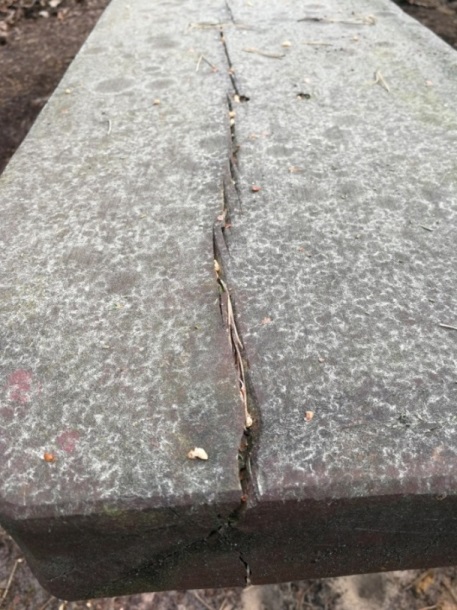 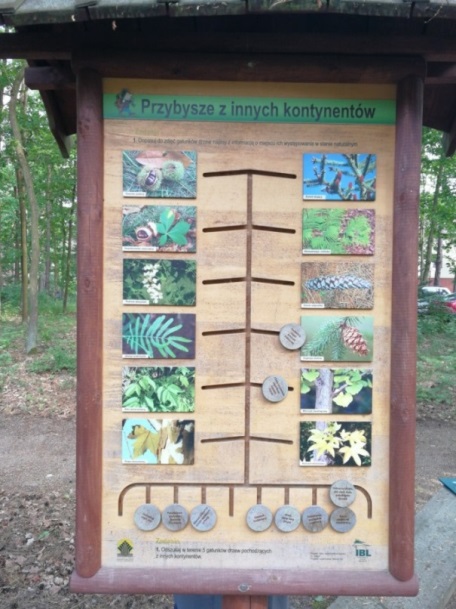 9. UWAGI:
Wkręty do drewna miedziane,Farba do metalu (podkład + farba nawierzchniowa) lub dwuskładnikowa.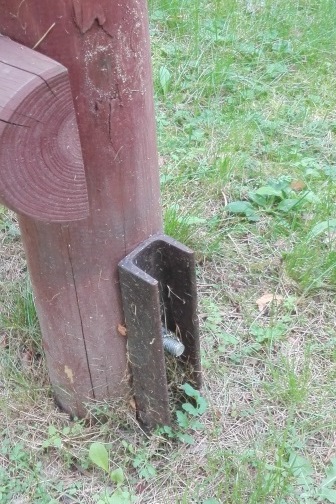 Farba, lakierobejca, impregnat, lazura do drewna – ze składnikiem grzybobójczym, dwukrotne malowanie, kolorystyka dobrana do stanu istniejącego lub wskazana przez inwestora przed zastosowanie potwierdzona aprobatą przez inwestora.( dołączyć atesty , aprobaty i dopuszczenie do użytku na rynku krajowym).Materiały malarskie ze środkiem antygrzybicznym i atestem do stosowania do urządzeń dla dzieci.Wymienione elementy drewniane – dwukrotnie malowane, szpachlowane, zabezpieczone i smołowanie.Warstwa cementu do mocowania urządzeń do ćwiczeń około  15-25 cm poniżej warstwy gruntu.10. Rysunek poglądowy (przykład rozwiązania technicznego istniejących mocowań) – zdjęcia 1-6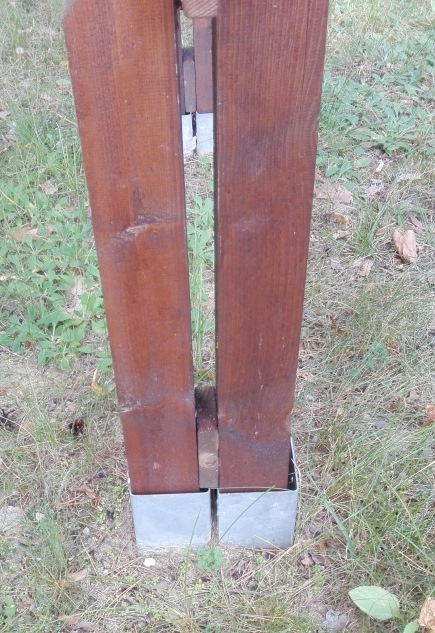 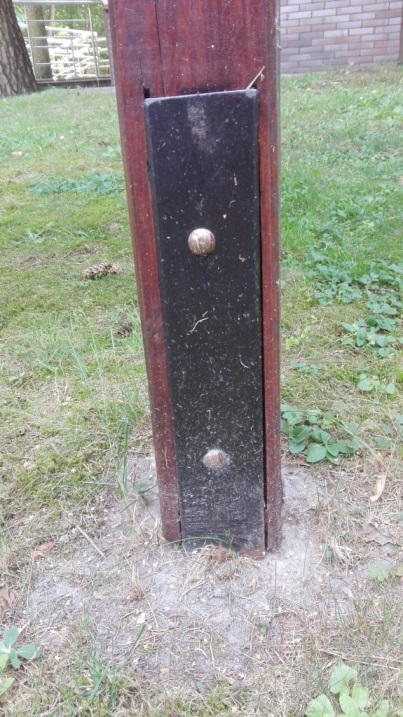 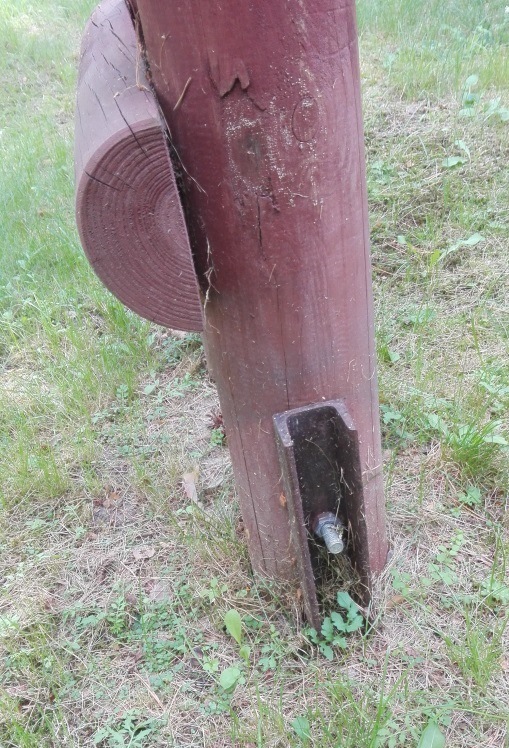 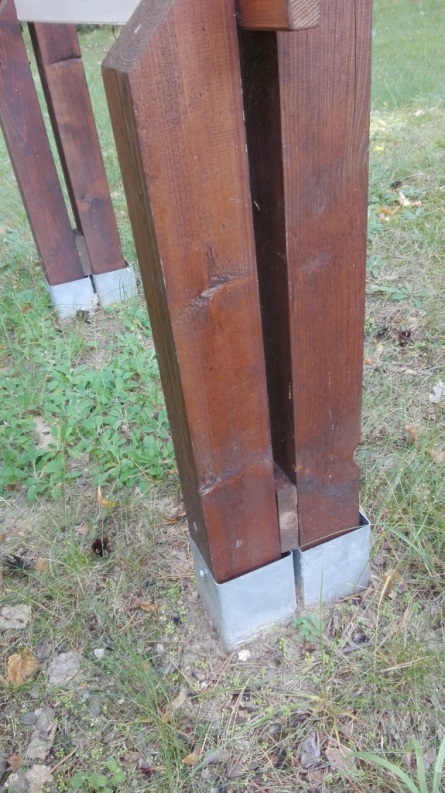 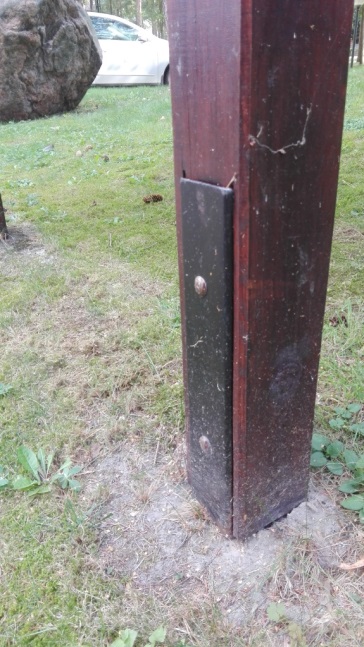 11. WYKAZ MATERIAŁÓW- przykładowy wykazany przez inwestora do wyliczenia i kalkulacji przez wykonawcę przed złożeniem oferty.- wkrętarka we własnym zakresielpDokumentacja graficzna 
(stanu istniejącego)Dokumentacja graficzna 
(stanu istniejącego)Opis urządzeń i wymiary podane w cmOpis urządzeń i wymiary podane w cmMateriały (propozycja rozwiązania technicznego)Ilośćszt./m/
kgPrace konserwatorskie i naprawczeWycena własna wykonawcy1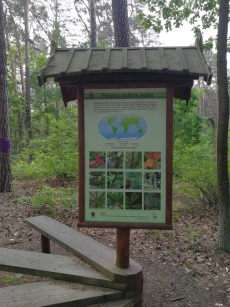 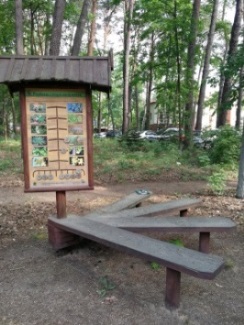 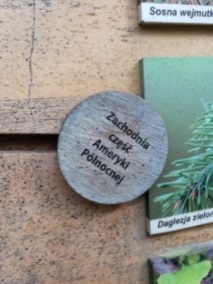 URZĄDZENIE MODUŁOWE Z ŁAWKAMIGATUNKI OBCE   Tablica z tekstemPAŃSTWA ROŚLINNE ŚWIATA Tablica interaktywna z ruchomymi kółkamiPRZYBYSZE Z INNYCH KONTYNENTÓW Wymiary części nadziemnychtablica 2 szt. -  70 cm x 115 cmrama tablicy  - 78cm x 125cm x 6cmdaszek dwuspadowy – 125 cm x 57 cm ławka 4 szt. – 210 x 32 cm x 5,5 cmbelka nośna – 255 cm x 12 cm śr. nogi ławek - 68 cm x 12 cm śr. URZĄDZENIE MODUŁOWE Z ŁAWKAMIGATUNKI OBCE   Tablica z tekstemPAŃSTWA ROŚLINNE ŚWIATA Tablica interaktywna z ruchomymi kółkamiPRZYBYSZE Z INNYCH KONTYNENTÓW Wymiary części nadziemnychtablica 2 szt. -  70 cm x 115 cmrama tablicy  - 78cm x 125cm x 6cmdaszek dwuspadowy – 125 cm x 57 cm ławka 4 szt. – 210 x 32 cm x 5,5 cmbelka nośna – 255 cm x 12 cm śr. nogi ławek - 68 cm x 12 cm śr. - wspornik metalowy (ceownik zimnogięty) np.6 szt. wym. 80 x 6 x 2 cm- lub kotwa metalowa np. 11 x 11 cm- śruby do drewna wkrętne - 8-10 cm grubość . 6 - masa bitumiczna- beton B20 (wg potrzeb)- wykopanie urządzenia lub odcięcie słupów nośnych na wysokości gruntu po ocenie stanu materiału lub inna propozycja- zabezpieczenie przeciwwilgociowe (smołowanie) czoła słupków,- mocowanie słupa nośnego (2 szt.) i 4 nóg (4 szt.) do wsporników metalowych lub kotw,- stabilizacja urządzenia w podłożu(betonowanie i ubicie gruntu)1URZĄDZENIE MODUŁOWE Z ŁAWKAMIGATUNKI OBCE   Tablica z tekstemPAŃSTWA ROŚLINNE ŚWIATA Tablica interaktywna z ruchomymi kółkamiPRZYBYSZE Z INNYCH KONTYNENTÓW Wymiary części nadziemnychtablica 2 szt. -  70 cm x 115 cmrama tablicy  - 78cm x 125cm x 6cmdaszek dwuspadowy – 125 cm x 57 cm ławka 4 szt. – 210 x 32 cm x 5,5 cmbelka nośna – 255 cm x 12 cm śr. nogi ławek - 68 cm x 12 cm śr. URZĄDZENIE MODUŁOWE Z ŁAWKAMIGATUNKI OBCE   Tablica z tekstemPAŃSTWA ROŚLINNE ŚWIATA Tablica interaktywna z ruchomymi kółkamiPRZYBYSZE Z INNYCH KONTYNENTÓW Wymiary części nadziemnychtablica 2 szt. -  70 cm x 115 cmrama tablicy  - 78cm x 125cm x 6cmdaszek dwuspadowy – 125 cm x 57 cm ławka 4 szt. – 210 x 32 cm x 5,5 cmbelka nośna – 255 cm x 12 cm śr. nogi ławek - 68 cm x 12 cm śr. - farba na rdzę do metalu (brązowa)- szpachlówka sosnowa z włóknem szklanym- farba do drewna (brąz)- farba do drewna (jasny brąz)- lakier do sklejki (bezbarwny lub pinia)- czyszczenie urządzenia,- szpachlowanie ubytków, pęknięć,- oklejenie tablic, rycin i elementów ruchomych- dwukrotne malowanie 4 ławek (brąz), 2 stelaży do tablic i nóg ławek (jasny brąz) oraz daszku nad tablicami (brąz)- czyszczenie, malowanie tablicy drewnianej i kółek (bezbarwny)- umycie całej tablicy nie uszkadzając tekstu1URZĄDZENIE MODUŁOWE Z ŁAWKAMIGATUNKI OBCE   Tablica z tekstemPAŃSTWA ROŚLINNE ŚWIATA Tablica interaktywna z ruchomymi kółkamiPRZYBYSZE Z INNYCH KONTYNENTÓW Wymiary części nadziemnychtablica 2 szt. -  70 cm x 115 cmrama tablicy  - 78cm x 125cm x 6cmdaszek dwuspadowy – 125 cm x 57 cm ławka 4 szt. – 210 x 32 cm x 5,5 cmbelka nośna – 255 cm x 12 cm śr. nogi ławek - 68 cm x 12 cm śr. URZĄDZENIE MODUŁOWE Z ŁAWKAMIGATUNKI OBCE   Tablica z tekstemPAŃSTWA ROŚLINNE ŚWIATA Tablica interaktywna z ruchomymi kółkamiPRZYBYSZE Z INNYCH KONTYNENTÓW Wymiary części nadziemnychtablica 2 szt. -  70 cm x 115 cmrama tablicy  - 78cm x 125cm x 6cmdaszek dwuspadowy – 125 cm x 57 cm ławka 4 szt. – 210 x 32 cm x 5,5 cmbelka nośna – 255 cm x 12 cm śr. nogi ławek - 68 cm x 12 cm śr. Wycena materiałówWycena całkowita  (materiały i prace)2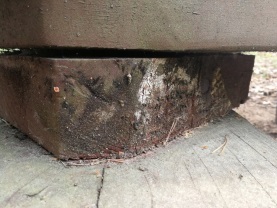 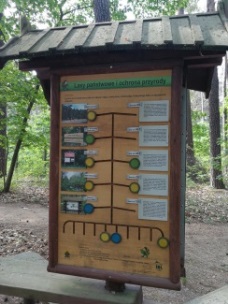 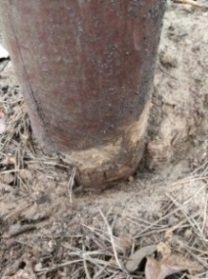 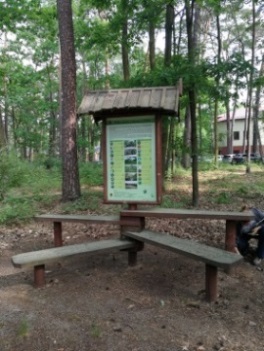 URZĄDZENIE MODUŁOWE Z ŁAWKAMI OCHRONA PRZYRODYTablica z tekstemFORMY OCHRONY PRZYRODY Tablica z kółkami LASY PAŃSTWOWE I OCHRONA PRZYRODYWymiary części nadziemnychtablica 2 szt. – 70 cm x 115 cmrama tablicy – 80 x 125 x 6 cm daszek dwuspadowy – 125 x 57cm ławka 4 szt. – 180cm x 33cm x 6 cmbelka nośna – 255 cm x 12cm śr.  nogi ławek  4 szt. – 68cm x 12cm śr.  podkładka 4 szt. – 30 x 30 x 7,5 cmURZĄDZENIE MODUŁOWE Z ŁAWKAMI OCHRONA PRZYRODYTablica z tekstemFORMY OCHRONY PRZYRODY Tablica z kółkami LASY PAŃSTWOWE I OCHRONA PRZYRODYWymiary części nadziemnychtablica 2 szt. – 70 cm x 115 cmrama tablicy – 80 x 125 x 6 cm daszek dwuspadowy – 125 x 57cm ławka 4 szt. – 180cm x 33cm x 6 cmbelka nośna – 255 cm x 12cm śr.  nogi ławek  4 szt. – 68cm x 12cm śr.  podkładka 4 szt. – 30 x 30 x 7,5 cm- ceownik zimnogięty  np. 6 szt. wym. 80 x 6 x 2 cm- śruby do drewna wkrętne – np. 8-10 cm grubość. 6 - lub kotwa metalowa np. 11 x 11 cm- farba na rdzę do metalu (brązowa)- masa bitumiczna- beton B20 (wg potrzeb)- wykopanie urządzenia lub odcięcie słupów nośnych na wysokości gruntu po ocenie stanu materiału lub inna propozycja- zabezpieczenie przeciwwilgociowe (smołowanie) czoła słupków,- mocowanie słupa nośnego (2 szt.) i 4 nóg (4 szt.) do wsporników metalowych lub kotw- stabilizacja urządzenia w podłożu(betonowanie i ubicie gruntu)2URZĄDZENIE MODUŁOWE Z ŁAWKAMI OCHRONA PRZYRODYTablica z tekstemFORMY OCHRONY PRZYRODY Tablica z kółkami LASY PAŃSTWOWE I OCHRONA PRZYRODYWymiary części nadziemnychtablica 2 szt. – 70 cm x 115 cmrama tablicy – 80 x 125 x 6 cm daszek dwuspadowy – 125 x 57cm ławka 4 szt. – 180cm x 33cm x 6 cmbelka nośna – 255 cm x 12cm śr.  nogi ławek  4 szt. – 68cm x 12cm śr.  podkładka 4 szt. – 30 x 30 x 7,5 cmURZĄDZENIE MODUŁOWE Z ŁAWKAMI OCHRONA PRZYRODYTablica z tekstemFORMY OCHRONY PRZYRODY Tablica z kółkami LASY PAŃSTWOWE I OCHRONA PRZYRODYWymiary części nadziemnychtablica 2 szt. – 70 cm x 115 cmrama tablicy – 80 x 125 x 6 cm daszek dwuspadowy – 125 x 57cm ławka 4 szt. – 180cm x 33cm x 6 cmbelka nośna – 255 cm x 12cm śr.  nogi ławek  4 szt. – 68cm x 12cm śr.  podkładka 4 szt. – 30 x 30 x 7,5 cm- szpachla z włóknem szkl.- farba do drewna (brąz)- farba do drewna (j. brąz)- lakier do sklejki (bezbarwny lub pinia) kolory kółek zielony, niebieski i żółty- czyszczenie urządzenia - szpachlowanie pęknięć- oklejenie tablic, rycin i elementów ruchomych- dwukrotne malowanie 4 ławek (brąz), 2 stelaży do tablic i nóg ławek (jasny brąz) oraz daszku nad tablicami (brąz)- czyszczenie, malowanie tablicy drewnianej i kółek (bezbarwny)- umycie tablicy z tekstem2URZĄDZENIE MODUŁOWE Z ŁAWKAMI OCHRONA PRZYRODYTablica z tekstemFORMY OCHRONY PRZYRODY Tablica z kółkami LASY PAŃSTWOWE I OCHRONA PRZYRODYWymiary części nadziemnychtablica 2 szt. – 70 cm x 115 cmrama tablicy – 80 x 125 x 6 cm daszek dwuspadowy – 125 x 57cm ławka 4 szt. – 180cm x 33cm x 6 cmbelka nośna – 255 cm x 12cm śr.  nogi ławek  4 szt. – 68cm x 12cm śr.  podkładka 4 szt. – 30 x 30 x 7,5 cmURZĄDZENIE MODUŁOWE Z ŁAWKAMI OCHRONA PRZYRODYTablica z tekstemFORMY OCHRONY PRZYRODY Tablica z kółkami LASY PAŃSTWOWE I OCHRONA PRZYRODYWymiary części nadziemnychtablica 2 szt. – 70 cm x 115 cmrama tablicy – 80 x 125 x 6 cm daszek dwuspadowy – 125 x 57cm ławka 4 szt. – 180cm x 33cm x 6 cmbelka nośna – 255 cm x 12cm śr.  nogi ławek  4 szt. – 68cm x 12cm śr.  podkładka 4 szt. – 30 x 30 x 7,5 cmWycena materiałówWycena całkowita  (materiały i prace)lpDokumentacja graficzna 
(stanu istniejącego)Dokumentacja graficzna 
(stanu istniejącego)Opis urządzeń i wymiary podane w cmOpis urządzeń i wymiary podane w cmMateriały (propozycja rozwiązania technicznego)Ilośćszt./m/kgPrace konserwatorskie i naprawczeWycena własna wykonawcy3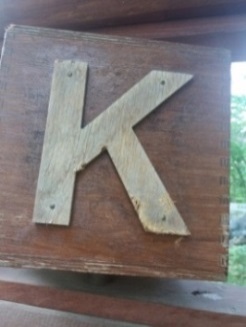 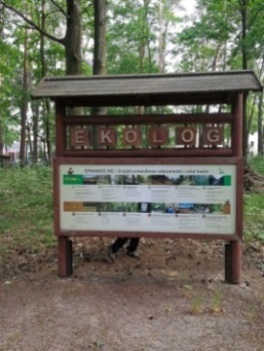 URZĄDZENIE EDUKACYJNE - INTERAKTYWNE EKOLOG DWUSTRONNEWymiarytablica 2 szt. – 197cm x 75 cmrama 2 szt. -  210 x 90 x 6,5cm śr. daszek dwuspadowy – 235 x 50 cmbelka nośna 2 szt.– 220 x 13cm śr. belka pozioma 2szt. – 189 x 12cm śr. kostki z literami - - szpachla z włóknem szkl.- farba do drewna  (brąz)- farba do drewna (j. brąz)- lakier do sklejki (bezbarwny lub pinia)Stan słupów nośnych dobry- stabilizacja urządzenia- czyszczenie urządzenia - szpachlowanie pęknięć- oklejenie tablic, rycin i elementów ruchomych- malowanie stelaży (jasny brąz) oraz daszku (brąz)- czyszczenie i malowanie (kilka warstw lakieru bezbarwnego) 6 kostek i 24 litery - wymiana liter (zamówienie u wykonawcy) ?? - umycie 2 tablic z tekstem 3URZĄDZENIE EDUKACYJNE - INTERAKTYWNE EKOLOG DWUSTRONNEWymiarytablica 2 szt. – 197cm x 75 cmrama 2 szt. -  210 x 90 x 6,5cm śr. daszek dwuspadowy – 235 x 50 cmbelka nośna 2 szt.– 220 x 13cm śr. belka pozioma 2szt. – 189 x 12cm śr. kostki z literami - Wycena materiałówWycena całkowita  (materiały i prace)4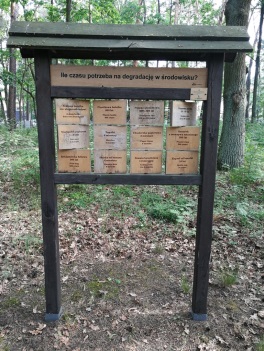 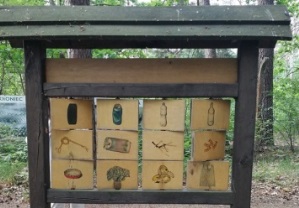 URZĄDZENIE INTERAKTYWNE KOSTKI 1. ILE CZASU POTRZEBA NA DEGRADACJĘ W ŚRODOWISKU Wymiarytabliczki kostki małe 12 szt. – 21cm x 15 cmbelka pozioma 2 szt. – 92cm x 6,5 cmdaszek dwuspadowy – 135cm x 22 cmbelka nośna – 192cm x 7,5cm x 7,5 cmdeska z napisem dwustronna – 92cm x 12cm URZĄDZENIE INTERAKTYWNE KOSTKI 1. ILE CZASU POTRZEBA NA DEGRADACJĘ W ŚRODOWISKU Wymiarytabliczki kostki małe 12 szt. – 21cm x 15 cmbelka pozioma 2 szt. – 92cm x 6,5 cmdaszek dwuspadowy – 135cm x 22 cmbelka nośna – 192cm x 7,5cm x 7,5 cmdeska z napisem dwustronna – 92cm x 12cm - szpachla z włóknem szkl.- farba do drewna (brąz)- farba do drewna (j. brąz)- lakier bezbarwny do sklejki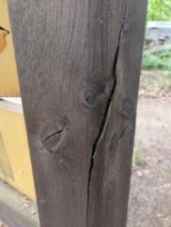 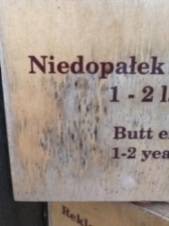 - czyszczenie urządzenia - szpachlowanie - oklejenie tabliczek przed malowaniem stelaża- malowanie stelaży (j. brąz) oraz daszku (brąz)- czyszczenie i malowanie (kilka warstw lakieru bezbarwnego) 12 kostek dwustronnych oraz 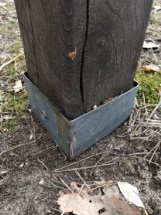 napisu Słupy w kotwach metalowych,stan dobry4URZĄDZENIE INTERAKTYWNE KOSTKI 1. ILE CZASU POTRZEBA NA DEGRADACJĘ W ŚRODOWISKU Wymiarytabliczki kostki małe 12 szt. – 21cm x 15 cmbelka pozioma 2 szt. – 92cm x 6,5 cmdaszek dwuspadowy – 135cm x 22 cmbelka nośna – 192cm x 7,5cm x 7,5 cmdeska z napisem dwustronna – 92cm x 12cm URZĄDZENIE INTERAKTYWNE KOSTKI 1. ILE CZASU POTRZEBA NA DEGRADACJĘ W ŚRODOWISKU Wymiarytabliczki kostki małe 12 szt. – 21cm x 15 cmbelka pozioma 2 szt. – 92cm x 6,5 cmdaszek dwuspadowy – 135cm x 22 cmbelka nośna – 192cm x 7,5cm x 7,5 cmdeska z napisem dwustronna – 92cm x 12cm Wycena materiałówWycena całkowita  (materiały i prace)5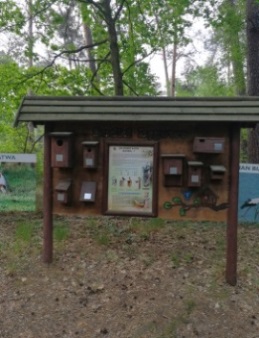 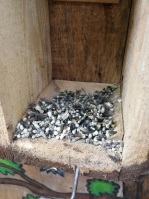 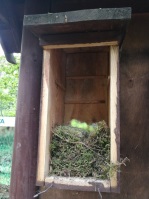 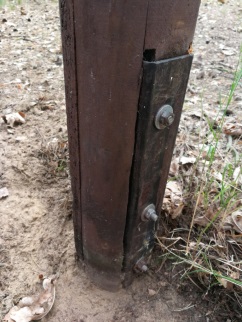 URZĄDZENIE EDUKACYJNEBUDKI LĘGOWEWymiaryściana wystawiennicza – 230 x 125 cm tablica 1 szt. – 85cm x 57cm średnica ramki – 6 cm daszek dwuspadowy – 45 cm belka nośna – 230cm x 12cm śr. wymiary budek – 35cm x 20cm x 20 cmURZĄDZENIE EDUKACYJNEBUDKI LĘGOWEWymiaryściana wystawiennicza – 230 x 125 cm tablica 1 szt. – 85cm x 57cm średnica ramki – 6 cm daszek dwuspadowy – 45 cm belka nośna – 230cm x 12cm śr. wymiary budek – 35cm x 20cm x 20 cm-  ceownik zimnogięty np. 2 szt. wym. 80 x 6 x 2 cm- śruby do drewna wkrętne np. 4 szt. wym. 8-10 cm i ϕ 6 - farba na rdzę do metalu (brązowa)- masa bitumiczna- beton B20 (wg potrzeb)1,6 m4 szt.- odcięcie słupów nośnych na wysokości ziemi i zabezpieczenie przeciwwilgociowe (smołowanie)- mocowanie 2 słupów nośnych do wsporników metalowych (2 szt.)- stabilizacja urządzenia w podłożu(betonowanie i ubicie gruntu)5URZĄDZENIE EDUKACYJNEBUDKI LĘGOWEWymiaryściana wystawiennicza – 230 x 125 cm tablica 1 szt. – 85cm x 57cm średnica ramki – 6 cm daszek dwuspadowy – 45 cm belka nośna – 230cm x 12cm śr. wymiary budek – 35cm x 20cm x 20 cmURZĄDZENIE EDUKACYJNEBUDKI LĘGOWEWymiaryściana wystawiennicza – 230 x 125 cm tablica 1 szt. – 85cm x 57cm średnica ramki – 6 cm daszek dwuspadowy – 45 cm belka nośna – 230cm x 12cm śr. wymiary budek – 35cm x 20cm x 20 cm- szpachla z włóknem szkl.- farba do drewna (brąz)- farba do drewna (j. brąz)- lakier bezbarwny do sklejki- czyszczenie urządzenia- szpachlowanie- oklejenie tablicy i budek lęgowych- malowanie słupów, ramy tablicy edukacyjnej (j. brąz) oraz budek lęgowych i daszku (brąz)- czyszczenie wewnątrz 8 budek lęgowych- malowanie ścianki wystawienniczej (pinia)- umycie tablicy z tekstem5URZĄDZENIE EDUKACYJNEBUDKI LĘGOWEWymiaryściana wystawiennicza – 230 x 125 cm tablica 1 szt. – 85cm x 57cm średnica ramki – 6 cm daszek dwuspadowy – 45 cm belka nośna – 230cm x 12cm śr. wymiary budek – 35cm x 20cm x 20 cmURZĄDZENIE EDUKACYJNEBUDKI LĘGOWEWymiaryściana wystawiennicza – 230 x 125 cm tablica 1 szt. – 85cm x 57cm średnica ramki – 6 cm daszek dwuspadowy – 45 cm belka nośna – 230cm x 12cm śr. wymiary budek – 35cm x 20cm x 20 cmWycena materiałówWycena całkowita  (materiały i prace)lpDokumentacja graficzna 
(stanu istniejącego)Dokumentacja graficzna 
(stanu istniejącego)Opis urządzeń i wymiary podane w cmOpis urządzeń i wymiary podane w cmMateriały (propozycja rozwiązania technicznego)Ilośćszt./m/kgPrace konserwatorskie i naprawczeWycena własna wykonawcy6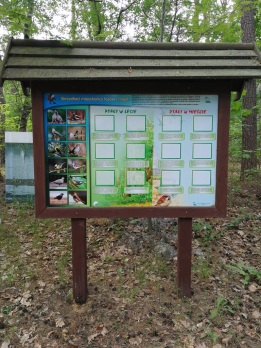 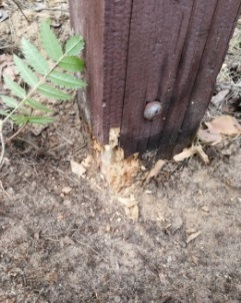 TABLICA MAGNETYCZNA SKRZYDLACI MIESZKAŃCY LASÓW I MIAST Wymiarytablica 1 szt. – 145cm x 95 cmrama tablicy  -  166cm x 115cm x 6cm śr.  daszek dwuspadowy – 203cm x 50 cm belka nośna 2 szt. – 227cm x 11cm śr. TABLICA MAGNETYCZNA SKRZYDLACI MIESZKAŃCY LASÓW I MIAST Wymiarytablica 1 szt. – 145cm x 95 cmrama tablicy  -  166cm x 115cm x 6cm śr.  daszek dwuspadowy – 203cm x 50 cm belka nośna 2 szt. – 227cm x 11cm śr. -  ceownik zimnogięty np. 2 szt. wym. 80 x 6 x 2 cm- śruby do drewna wkrętne np. 4 szt. wym. 8-10 cm dług. ϕ 6 - farba na rdzę do metalu (brązowa)- masa bitumiczna- beton B20 (wg potrzeb)1,6 m4 szt.- odcięcie słupów nośnych na wysokości ziemi i smołowanie dołu słupa- mocowanie słupa nośnego (2 szt.) do wsporników metalowych (2 szt.)- stabilizacja urządzenia w podłożu6TABLICA MAGNETYCZNA SKRZYDLACI MIESZKAŃCY LASÓW I MIAST Wymiarytablica 1 szt. – 145cm x 95 cmrama tablicy  -  166cm x 115cm x 6cm śr.  daszek dwuspadowy – 203cm x 50 cm belka nośna 2 szt. – 227cm x 11cm śr. TABLICA MAGNETYCZNA SKRZYDLACI MIESZKAŃCY LASÓW I MIAST Wymiarytablica 1 szt. – 145cm x 95 cmrama tablicy  -  166cm x 115cm x 6cm śr.  daszek dwuspadowy – 203cm x 50 cm belka nośna 2 szt. – 227cm x 11cm śr. - szpachla z włóknem szkl.- farba do drewna (brąz)- farba do drewna (j. brąz)0,5 l0,3 l- czyszczenie urządzenia - szpachlowanie pęknięć- dwukrotne malowanie stelaża tablicy (jasny brąz) oraz daszku nad tablicą (brąz)- umycie tablicy z tekstem6TABLICA MAGNETYCZNA SKRZYDLACI MIESZKAŃCY LASÓW I MIAST Wymiarytablica 1 szt. – 145cm x 95 cmrama tablicy  -  166cm x 115cm x 6cm śr.  daszek dwuspadowy – 203cm x 50 cm belka nośna 2 szt. – 227cm x 11cm śr. TABLICA MAGNETYCZNA SKRZYDLACI MIESZKAŃCY LASÓW I MIAST Wymiarytablica 1 szt. – 145cm x 95 cmrama tablicy  -  166cm x 115cm x 6cm śr.  daszek dwuspadowy – 203cm x 50 cm belka nośna 2 szt. – 227cm x 11cm śr. Wycena materiałówWycena całkowita  (materiały i prace)7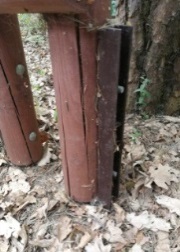 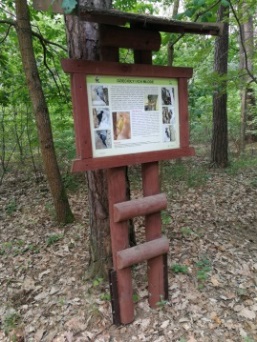 TABLICA EDUKACYJNA  MAŁA
DZIĘCIOŁY I ICH MŁODEWymiarytablica 1 szt. – 65cm x 45 cm rama tablicy  -  80 x 60cm x 7cm śr.  daszek jednospadowy – 95 x 60 cm   belka nośna 2 szt. – 196 x 10cm śr.  belka pozioma półwałek 3 szt. – 40cm x 12 cm TABLICA EDUKACYJNA  MAŁA
DZIĘCIOŁY I ICH MŁODEWymiarytablica 1 szt. – 65cm x 45 cm rama tablicy  -  80 x 60cm x 7cm śr.  daszek jednospadowy – 95 x 60 cm   belka nośna 2 szt. – 196 x 10cm śr.  belka pozioma półwałek 3 szt. – 40cm x 12 cm - farba na rdzę do metalu (brązowa)- masa bitumiczna- beton B20 (wg potrzeb)- szpachla z włóknem szkl.- farba do drewna (brąz)- farba do drewna (j. brąz)- stabilizacja tablicy w podłożu(betonowanie i ubicie gruntu)- czyszczenie, szpachlowanie, oklejenie i malowanie stelaża (j. brąz) oraz daszku (brąz)- umycie tablicy edukacyjnej                          Stan słupów nośnych dobry7TABLICA EDUKACYJNA  MAŁA
DZIĘCIOŁY I ICH MŁODEWymiarytablica 1 szt. – 65cm x 45 cm rama tablicy  -  80 x 60cm x 7cm śr.  daszek jednospadowy – 95 x 60 cm   belka nośna 2 szt. – 196 x 10cm śr.  belka pozioma półwałek 3 szt. – 40cm x 12 cm TABLICA EDUKACYJNA  MAŁA
DZIĘCIOŁY I ICH MŁODEWymiarytablica 1 szt. – 65cm x 45 cm rama tablicy  -  80 x 60cm x 7cm śr.  daszek jednospadowy – 95 x 60 cm   belka nośna 2 szt. – 196 x 10cm śr.  belka pozioma półwałek 3 szt. – 40cm x 12 cm Wycena materiałówWycena całkowita  (materiały i prace)8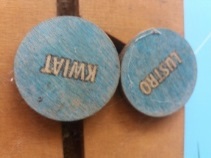 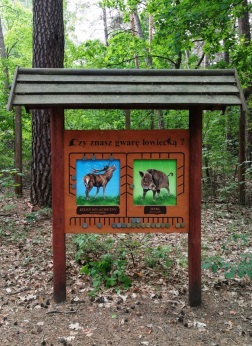 URZĄDZENIE EDUKACYJNE CZY ZNASZ GWARĘ ŁOWIECKĄWymiary podane w cmtablica z kółkami 1 szt. – 119cm x 99 cmtablice ze zwierzętami 2 szt. – 44cm x 42 cm daszek dwuspadowy  – 205cm x 50 cm  belka nośna 2 szt. – 212cm x 12 cm  kółka niebieskie 12 szt. – śr. 4,5 cm kółka zielone 12 szt. – śr.  4,5 cm URZĄDZENIE EDUKACYJNE CZY ZNASZ GWARĘ ŁOWIECKĄWymiary podane w cmtablica z kółkami 1 szt. – 119cm x 99 cmtablice ze zwierzętami 2 szt. – 44cm x 42 cm daszek dwuspadowy  – 205cm x 50 cm  belka nośna 2 szt. – 212cm x 12 cm  kółka niebieskie 12 szt. – śr. 4,5 cm kółka zielone 12 szt. – śr.  4,5 cm -  ceownik zimnogięty 2 szt. wym. - 80 x 6 x 2 cm- śruby do drewna wkrętne 4 szt. wym. 8-10 cm dług. ϕ 6 - farba na rdzę do metalu (brązowa)- masa bitumiczna- beton B20 (wg potrzeb)1,6 m4 szt.- wykopanie urządzenia i przeniesienie- odcięcie słupa, izolacja i mocowanie słupa na wspornikach metalowych - stabilizacja tablicy w podłożu8URZĄDZENIE EDUKACYJNE CZY ZNASZ GWARĘ ŁOWIECKĄWymiary podane w cmtablica z kółkami 1 szt. – 119cm x 99 cmtablice ze zwierzętami 2 szt. – 44cm x 42 cm daszek dwuspadowy  – 205cm x 50 cm  belka nośna 2 szt. – 212cm x 12 cm  kółka niebieskie 12 szt. – śr. 4,5 cm kółka zielone 12 szt. – śr.  4,5 cm URZĄDZENIE EDUKACYJNE CZY ZNASZ GWARĘ ŁOWIECKĄWymiary podane w cmtablica z kółkami 1 szt. – 119cm x 99 cmtablice ze zwierzętami 2 szt. – 44cm x 42 cm daszek dwuspadowy  – 205cm x 50 cm  belka nośna 2 szt. – 212cm x 12 cm  kółka niebieskie 12 szt. – śr. 4,5 cm kółka zielone 12 szt. – śr.  4,5 cm - szpachla z włóknem szkl.- farba do drewna (brąz)- farba do drewna (j. brąz)- lakier bezbarwny lub pinia- lakierobejca niebieska i zielona- czyszczenie, szpachlowanie i malowanie daszku (brąz), słupów nośnych (j. brąz)- czyszczenie i malowanie tablicy edukacyjnej (bezbarwny lub pinia) oraz ruchomych kółek (niebieski i zielony)- umycie dwóch tablic 8URZĄDZENIE EDUKACYJNE CZY ZNASZ GWARĘ ŁOWIECKĄWymiary podane w cmtablica z kółkami 1 szt. – 119cm x 99 cmtablice ze zwierzętami 2 szt. – 44cm x 42 cm daszek dwuspadowy  – 205cm x 50 cm  belka nośna 2 szt. – 212cm x 12 cm  kółka niebieskie 12 szt. – śr. 4,5 cm kółka zielone 12 szt. – śr.  4,5 cm URZĄDZENIE EDUKACYJNE CZY ZNASZ GWARĘ ŁOWIECKĄWymiary podane w cmtablica z kółkami 1 szt. – 119cm x 99 cmtablice ze zwierzętami 2 szt. – 44cm x 42 cm daszek dwuspadowy  – 205cm x 50 cm  belka nośna 2 szt. – 212cm x 12 cm  kółka niebieskie 12 szt. – śr. 4,5 cm kółka zielone 12 szt. – śr.  4,5 cm Wycena materiałówWycena całkowita  (materiały i prace)lpDokumentacja graficzna 
(stanu istniejącego)Dokumentacja graficzna 
(stanu istniejącego)Opis urządzeń i wymiary podane w cmOpis urządzeń i wymiary podane w cmMateriały (propozycja rozwiązania technicznego)Ilośćszt./m/kgPrace konserwatorskie i naprawczeWycena własna wykonawcy9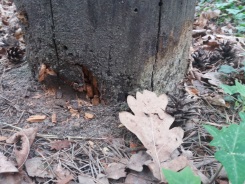 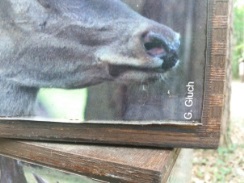 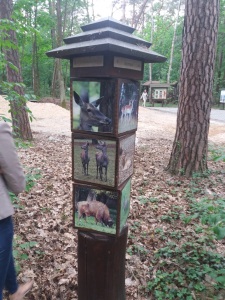 ŚWIATOWID SSAKIWymiarykostki  3 szt. – 23cm x 23cm x23 cm  tabliczki metalowe z fot. 12 szt.  – 20cm x 20 cm   daszek  – 37 x 27 cm   belka pionowa - 83 x 30 śr. cm tabliczka z nazwą gat. 4 szt. - 18 x 4 cm  ŚWIATOWID SSAKIWymiarykostki  3 szt. – 23cm x 23cm x23 cm  tabliczki metalowe z fot. 12 szt.  – 20cm x 20 cm   daszek  – 37 x 27 cm   belka pionowa - 83 x 30 śr. cm tabliczka z nazwą gat. 4 szt. - 18 x 4 cm  -  ceownik zimnogięty 2-3 szt. wym. - 80 x 6 x 2 cm- śruby do drewna wkrętne 4-6 szt. wym. 10 cm dług. ϕ 6 - farba do metalu (brązowa)- masa bitumiczna- beton- odcięcie, izolacja i mocowanie słupa na wspornikach metalowych, stabilizacja urządzenia9ŚWIATOWID SSAKIWymiarykostki  3 szt. – 23cm x 23cm x23 cm  tabliczki metalowe z fot. 12 szt.  – 20cm x 20 cm   daszek  – 37 x 27 cm   belka pionowa - 83 x 30 śr. cm tabliczka z nazwą gat. 4 szt. - 18 x 4 cm  ŚWIATOWID SSAKIWymiarykostki  3 szt. – 23cm x 23cm x23 cm  tabliczki metalowe z fot. 12 szt.  – 20cm x 20 cm   daszek  – 37 x 27 cm   belka pionowa - 83 x 30 śr. cm tabliczka z nazwą gat. 4 szt. - 18 x 4 cm  - szpachla z włóknem szkl.- farba do drewna (brąz)- lakier bezbarwny - lakierobejca pinia- wkręty do drewna do tabliczek- czyszczenie, szpachlowanie i malowanie daszku i słupa nośnego (brąz), tabliczek z napisami gatunków ssaków (bezbarwny) oraz 3 ruchomych sześcianów (pinia)- wykonanie 12 tabliczek metalowych ze zdjęciem- przykręcenie 12 tabliczek metalowych 9ŚWIATOWID SSAKIWymiarykostki  3 szt. – 23cm x 23cm x23 cm  tabliczki metalowe z fot. 12 szt.  – 20cm x 20 cm   daszek  – 37 x 27 cm   belka pionowa - 83 x 30 śr. cm tabliczka z nazwą gat. 4 szt. - 18 x 4 cm  ŚWIATOWID SSAKIWymiarykostki  3 szt. – 23cm x 23cm x23 cm  tabliczki metalowe z fot. 12 szt.  – 20cm x 20 cm   daszek  – 37 x 27 cm   belka pionowa - 83 x 30 śr. cm tabliczka z nazwą gat. 4 szt. - 18 x 4 cm  Wycena materiałówWycena całkowita  (materiały i prace)10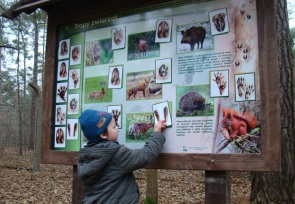 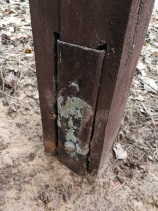 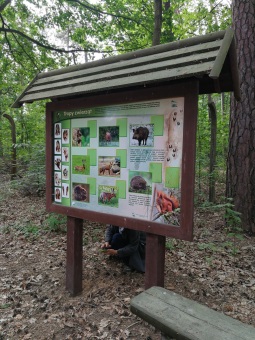 TABLICA MAGNETYCZNA TROPY ZWIERZĄTWymiarytablica 1 szt. – 145 x 95 cm rama tablicy  -  165 x 115 cm daszek dwuspadowy –  203 x 50 belka nośna 2 szt.  –  220 x 11 śr. cm TABLICA MAGNETYCZNA TROPY ZWIERZĄTWymiarytablica 1 szt. – 145 x 95 cm rama tablicy  -  165 x 115 cm daszek dwuspadowy –  203 x 50 belka nośna 2 szt.  –  220 x 11 śr. cm -  ceownik zimnogięty 2 szt. wym. - 80 x 6 x 2 cm- śruby do drewna wkrętne 4 szt. wym. 8-10 cm dług. ϕ 6 - farba na rdzę (brąz)- masa bitumiczna- beton (wg potrzeb)1,6 m4 szt.- wykopanie urządzenia i przeniesienie w nowe miejsce- odcięcie słupów nośnych na wysokości ziemi i smołowanie dołu słupa- mocowanie słupa nośnego (2 szt.) do wsporników metalowych (2 szt.)- stabilizacja urządzenia w podłożu10TABLICA MAGNETYCZNA TROPY ZWIERZĄTWymiarytablica 1 szt. – 145 x 95 cm rama tablicy  -  165 x 115 cm daszek dwuspadowy –  203 x 50 belka nośna 2 szt.  –  220 x 11 śr. cm TABLICA MAGNETYCZNA TROPY ZWIERZĄTWymiarytablica 1 szt. – 145 x 95 cm rama tablicy  -  165 x 115 cm daszek dwuspadowy –  203 x 50 belka nośna 2 szt.  –  220 x 11 śr. cm - szpachla z włóknem szkl.- farba do drewna (brąz)- farba do drewna (j. brąz)0,5 l0,3 l- czyszczenie urządzenia - szpachlowanie pęknięć- dwukrotne malowanie stelaża tablicy (jasny brąz) oraz daszku nad tablicą (brąz)- umycie tablicy z tekstem z dwóch stron10TABLICA MAGNETYCZNA TROPY ZWIERZĄTWymiarytablica 1 szt. – 145 x 95 cm rama tablicy  -  165 x 115 cm daszek dwuspadowy –  203 x 50 belka nośna 2 szt.  –  220 x 11 śr. cm TABLICA MAGNETYCZNA TROPY ZWIERZĄTWymiarytablica 1 szt. – 145 x 95 cm rama tablicy  -  165 x 115 cm daszek dwuspadowy –  203 x 50 belka nośna 2 szt.  –  220 x 11 śr. cm Wycena materiałówWycena całkowita  (materiały i prace)11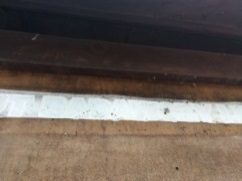 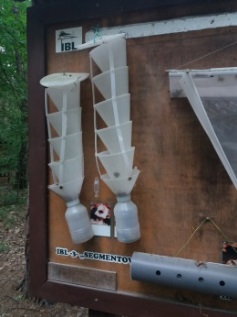 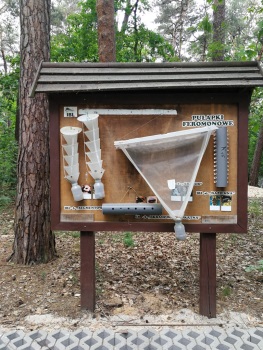 URZĄDZENIE EDUKACYJNE PUŁAPKI FEROMONOWEWymiarytablica wystawiennicza – 180 x 120 cmrama tablicy - 202 x 140 x 9 śr. cm  daszek dwuspadowy – 216 x 50 cm  belka nośna 2 szt. – 250 x 13 cm URZĄDZENIE EDUKACYJNE PUŁAPKI FEROMONOWEWymiarytablica wystawiennicza – 180 x 120 cmrama tablicy - 202 x 140 x 9 śr. cm  daszek dwuspadowy – 216 x 50 cm  belka nośna 2 szt. – 250 x 13 cm  -  ceownik zimnogięty 2 szt. wym. - 80 x 6 x 2 cm- śruby do drewna wkrętne 4-6 szt. wym. 8-10 cm dług. ϕ 6 - farba do metalu (brązowa)- masa bitumiczna, beton - odcięcie słupa, izolacja i mocowanie słupa na wspornikach metalowych - stabilizacja tablicy w podłożu11URZĄDZENIE EDUKACYJNE PUŁAPKI FEROMONOWEWymiarytablica wystawiennicza – 180 x 120 cmrama tablicy - 202 x 140 x 9 śr. cm  daszek dwuspadowy – 216 x 50 cm  belka nośna 2 szt. – 250 x 13 cm URZĄDZENIE EDUKACYJNE PUŁAPKI FEROMONOWEWymiarytablica wystawiennicza – 180 x 120 cmrama tablicy - 202 x 140 x 9 śr. cm  daszek dwuspadowy – 216 x 50 cm  belka nośna 2 szt. – 250 x 13 cm - szpachla z włóknem szkl.- farba do drewna (brąz)- farba do drewna (j. brąz lub pinia)- czyszczenie, szpachlowanie i malowanie daszku, stelaża (brąz)- czyszczenie i malowanie tablicy edukacyjnej (bezbarwny lub pinia)  - zamalowanie pasa białego (brąz ??)- systematyczna wymiana pułapek (IBL)11URZĄDZENIE EDUKACYJNE PUŁAPKI FEROMONOWEWymiarytablica wystawiennicza – 180 x 120 cmrama tablicy - 202 x 140 x 9 śr. cm  daszek dwuspadowy – 216 x 50 cm  belka nośna 2 szt. – 250 x 13 cm URZĄDZENIE EDUKACYJNE PUŁAPKI FEROMONOWEWymiarytablica wystawiennicza – 180 x 120 cmrama tablicy - 202 x 140 x 9 śr. cm  daszek dwuspadowy – 216 x 50 cm  belka nośna 2 szt. – 250 x 13 cm Wycena materiałówWycena całkowita  (materiały i prace)lpDokumentacja graficzna 
(stanu istniejącego)Dokumentacja graficzna 
(stanu istniejącego)Opis urządzeń i wymiary podane w cmOpis urządzeń i wymiary podane w cmMateriały (propozycja rozwiązania technicznego)Ilośćszt./m/kgPrace konserwatorskie i naprawczeWycena własna wykonawcy12a12b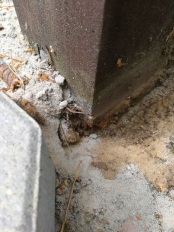 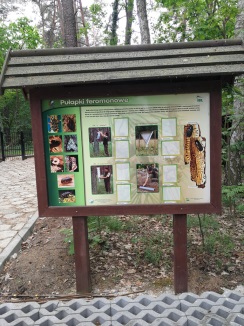 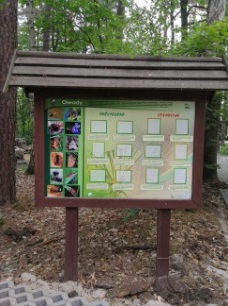 TABLICE MAGNETYCZNE 2 szt. 1. PUŁAPKI FEROMONOWE2. OWADYWymiarytablica 1 szt. – 145 x 95 cm rama tablicy  -  165 x 115 x 10 cm daszek dwuspadowy – 203 x 50 cm  belka nośna 2 szt. – 225 x 12 x 12 cm  TABLICE MAGNETYCZNE 2 szt. 1. PUŁAPKI FEROMONOWE2. OWADYWymiarytablica 1 szt. – 145 x 95 cm rama tablicy  -  165 x 115 x 10 cm daszek dwuspadowy – 203 x 50 cm  belka nośna 2 szt. – 225 x 12 x 12 cm  -  ceownik zimnogięty 2 szt. wym. - 80 x 6 x 2 cm- śruby do drewna wkrętne 4 szt. wym. 8-10 cm dług. ϕ 6 - farba na rdzę do metalu (brązowa)- masa bitumiczna, beton (wg potrzeb)1,6 m4 szt.- odcięcie słupów nośnych na wysokości ziemi i smołowanie dołu słupa- mocowanie słupa nośnego (2 szt.) do wsporników metalowych (2 szt.)lub w kotwach metalowych 12 x 12 cm - stabilizacja urządzenia w podłożu12a12bTABLICE MAGNETYCZNE 2 szt. 1. PUŁAPKI FEROMONOWE2. OWADYWymiarytablica 1 szt. – 145 x 95 cm rama tablicy  -  165 x 115 x 10 cm daszek dwuspadowy – 203 x 50 cm  belka nośna 2 szt. – 225 x 12 x 12 cm  TABLICE MAGNETYCZNE 2 szt. 1. PUŁAPKI FEROMONOWE2. OWADYWymiarytablica 1 szt. – 145 x 95 cm rama tablicy  -  165 x 115 x 10 cm daszek dwuspadowy – 203 x 50 cm  belka nośna 2 szt. – 225 x 12 x 12 cm  - szpachla z włóknem szkl.- farba do drewna (brąz)- farba do drewna (j. brąz)l- czyszczenie urządzenia - szpachlowanie pęknięć- dwukrotne malowanie stelaża tablicy (jasny brąz) oraz daszku nad tablicą (brąz)- umycie tablicy z tekstem z dwóch stron12a12bTABLICE MAGNETYCZNE 2 szt. 1. PUŁAPKI FEROMONOWE2. OWADYWymiarytablica 1 szt. – 145 x 95 cm rama tablicy  -  165 x 115 x 10 cm daszek dwuspadowy – 203 x 50 cm  belka nośna 2 szt. – 225 x 12 x 12 cm  TABLICE MAGNETYCZNE 2 szt. 1. PUŁAPKI FEROMONOWE2. OWADYWymiarytablica 1 szt. – 145 x 95 cm rama tablicy  -  165 x 115 x 10 cm daszek dwuspadowy – 203 x 50 cm  belka nośna 2 szt. – 225 x 12 x 12 cm  Wycena materiałówWycena całkowita  (materiały i prace)13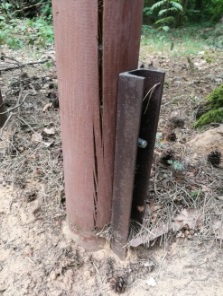 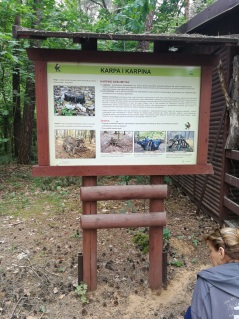 TABLICA EDUKACYJNO-INFORMACYJNA  KARPA I KARPINA – poziomaWymiarytablica 1 szt. – 114 x 74 cm rama tablicy  -  130 x 90 x 8 śr. cm daszek jednospad. – 145 x 64 cm   belka nośna 2 szt. – 195 x 10 śr. cm belka pozioma półwałek 2 szt. – 70 x 11 śr. cm  TABLICA EDUKACYJNO-INFORMACYJNA  KARPA I KARPINA – poziomaWymiarytablica 1 szt. – 114 x 74 cm rama tablicy  -  130 x 90 x 8 śr. cm daszek jednospad. – 145 x 64 cm   belka nośna 2 szt. – 195 x 10 śr. cm belka pozioma półwałek 2 szt. – 70 x 11 śr. cm  - śruby do drewna wkrętne 2 szt. wym. 8-10 cm dług. ϕ 6 - farba do metalu (brązowa)- masa bitumiczna, beton- odcięcie słupów na wysokości ziemi - izolacja  - wkręcenie dodatkowych śrub 2 szt.13TABLICA EDUKACYJNO-INFORMACYJNA  KARPA I KARPINA – poziomaWymiarytablica 1 szt. – 114 x 74 cm rama tablicy  -  130 x 90 x 8 śr. cm daszek jednospad. – 145 x 64 cm   belka nośna 2 szt. – 195 x 10 śr. cm belka pozioma półwałek 2 szt. – 70 x 11 śr. cm  TABLICA EDUKACYJNO-INFORMACYJNA  KARPA I KARPINA – poziomaWymiarytablica 1 szt. – 114 x 74 cm rama tablicy  -  130 x 90 x 8 śr. cm daszek jednospad. – 145 x 64 cm   belka nośna 2 szt. – 195 x 10 śr. cm belka pozioma półwałek 2 szt. – 70 x 11 śr. cm  - szpachla z włóknem szkl.- farba do drewna (brąz)- farba do drewna (j. brąz)- stabilizacja urządzenia- czyszczenie, szpachlowanie i malowanie stelaża (j. brąz) oraz daszku (brąz)- umycie tablicy edukacyjnej z dwóch stron13TABLICA EDUKACYJNO-INFORMACYJNA  KARPA I KARPINA – poziomaWymiarytablica 1 szt. – 114 x 74 cm rama tablicy  -  130 x 90 x 8 śr. cm daszek jednospad. – 145 x 64 cm   belka nośna 2 szt. – 195 x 10 śr. cm belka pozioma półwałek 2 szt. – 70 x 11 śr. cm  TABLICA EDUKACYJNO-INFORMACYJNA  KARPA I KARPINA – poziomaWymiarytablica 1 szt. – 114 x 74 cm rama tablicy  -  130 x 90 x 8 śr. cm daszek jednospad. – 145 x 64 cm   belka nośna 2 szt. – 195 x 10 śr. cm belka pozioma półwałek 2 szt. – 70 x 11 śr. cm  Wycena materiałówWycena całkowita  (materiały i prace)14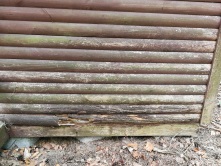 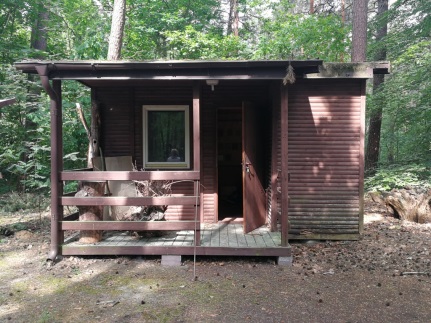 DOMEK W LESIEWymiarydomek - 333 x 430 x 450 cm dach - 295 x 153 cmdaszek - 312 x 92 cm podest - 317 x 148 cm barierki - 225 x 198 x 8                  225 x 150 x 8                  225 x 84 x 8 cm okna – 3 szt.DOMEK W LESIEWymiarydomek - 333 x 430 x 450 cm dach - 295 x 153 cmdaszek - 312 x 92 cm podest - 317 x 148 cm barierki - 225 x 198 x 8                  225 x 150 x 8                  225 x 84 x 8 cm okna – 3 szt.deski półwałki 4 szt. – 130 x 6,5 cmrynienka fartuchobejmy 3 szt.- wymiana spróchniałych desek 4 szt. 14DOMEK W LESIEWymiarydomek - 333 x 430 x 450 cm dach - 295 x 153 cmdaszek - 312 x 92 cm podest - 317 x 148 cm barierki - 225 x 198 x 8                  225 x 150 x 8                  225 x 84 x 8 cm okna – 3 szt.DOMEK W LESIEWymiarydomek - 333 x 430 x 450 cm dach - 295 x 153 cmdaszek - 312 x 92 cm podest - 317 x 148 cm barierki - 225 x 198 x 8                  225 x 150 x 8                  225 x 84 x 8 cm okna – 3 szt.- szpachla z włóknem szkl.- farba do drewna (brąz)- farba na do metalu (brązowa)- czyszczenie domku i tarasu z zadaszeniem - szpachlowanie - malowanie domku i tarasu- malowanie rynien- oczyszczenie dachu (wg potrzeb)- umycie okien 3 szt.14DOMEK W LESIEWymiarydomek - 333 x 430 x 450 cm dach - 295 x 153 cmdaszek - 312 x 92 cm podest - 317 x 148 cm barierki - 225 x 198 x 8                  225 x 150 x 8                  225 x 84 x 8 cm okna – 3 szt.DOMEK W LESIEWymiarydomek - 333 x 430 x 450 cm dach - 295 x 153 cmdaszek - 312 x 92 cm podest - 317 x 148 cm barierki - 225 x 198 x 8                  225 x 150 x 8                  225 x 84 x 8 cm okna – 3 szt.Wycena materiałówWycena całkowita  (materiały i prace)lpDokumentacja graficzna 
(stanu istniejącego)Dokumentacja graficzna 
(stanu istniejącego)Opis urządzeń i wymiary podane w cmOpis urządzeń i wymiary podane w cmMateriały (propozycja rozwiązania technicznego)Ilośćszt./m/kgPrace konserwatorskie i naprawczeWycena własna wykonawcy14a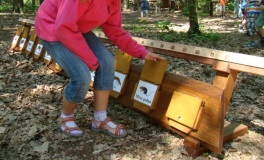 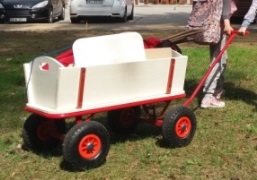 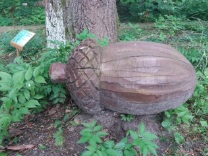 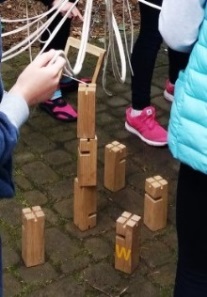 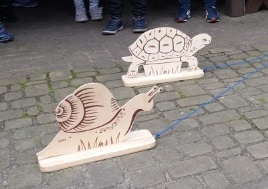 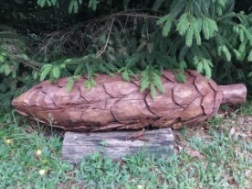 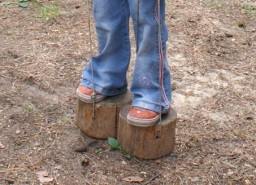 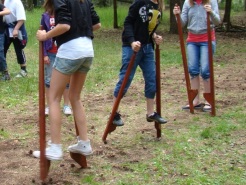 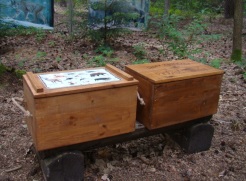 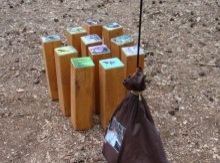 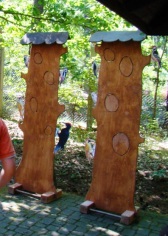 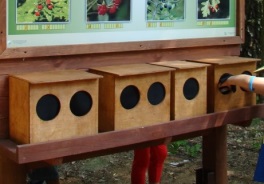 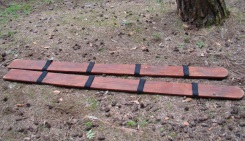 GRY EDUKACYJNEWymiary1. skocznia w dal - 1 szt.miarka - 400 x 8,5 cm deska - ……………..ruchome tabliczki 10 szt. – 2. skrzynie z tropami - 2 szt.58 x 32 x 34 cm 3. skrzyneczki z 1 otworem - 4 szt.58 x 32 x 34 cm 4. skrzyneczki z 2 otworami - 4 szt.58 x 32 x 34 cm 5. kręgle leśne, 10 klocków - 1 szt.9,5 x 9,5 cm 6. gra dzięcioły (2 strony) - 2 szt.198 x 45 cm 7. szczudła niskie, 2 elem. - 2 szt.97 cm 8. szczudła wysokie, 2 elem. - 2 szt.135 cm 9. narty 4 osobowe 2 elem. - 1 szt.40 x 15 cm 10. narty 3 osobowe 2 elem.- 1 szt.138 x 14 cm 11. chodaki, 2 elementy - 2 szt.13 x 11 cm 12. owoce leśne - 4 szt.100, 60, 40, 40 cm dł. 13. wózek na kółkach - 2 szt.podstawa 86 x 45 cm dłuższa ściana 80 x 24 krótsza ściana 45 x 27 cm 14. wieża - 6 klocków  - 2 kompletyklocek 15 x 6 x 6 cm 15. żółw i ślimak - 2 komplety ok. 26 x 45 cm GRY EDUKACYJNEWymiary1. skocznia w dal - 1 szt.miarka - 400 x 8,5 cm deska - ……………..ruchome tabliczki 10 szt. – 2. skrzynie z tropami - 2 szt.58 x 32 x 34 cm 3. skrzyneczki z 1 otworem - 4 szt.58 x 32 x 34 cm 4. skrzyneczki z 2 otworami - 4 szt.58 x 32 x 34 cm 5. kręgle leśne, 10 klocków - 1 szt.9,5 x 9,5 cm 6. gra dzięcioły (2 strony) - 2 szt.198 x 45 cm 7. szczudła niskie, 2 elem. - 2 szt.97 cm 8. szczudła wysokie, 2 elem. - 2 szt.135 cm 9. narty 4 osobowe 2 elem. - 1 szt.40 x 15 cm 10. narty 3 osobowe 2 elem.- 1 szt.138 x 14 cm 11. chodaki, 2 elementy - 2 szt.13 x 11 cm 12. owoce leśne - 4 szt.100, 60, 40, 40 cm dł. 13. wózek na kółkach - 2 szt.podstawa 86 x 45 cm dłuższa ściana 80 x 24 krótsza ściana 45 x 27 cm 14. wieża - 6 klocków  - 2 kompletyklocek 15 x 6 x 6 cm 15. żółw i ślimak - 2 komplety ok. 26 x 45 cm - pręty-rurki metalowe 8 szt. - 60 cm x 3/4 cala- farba do drewna brązowa- farba do drewna bezbarwna- farba do drewna pinia- szpachla- papier ściernywydruk na pleksi lub laminacja zdjęć dzięciołów i punktów!!!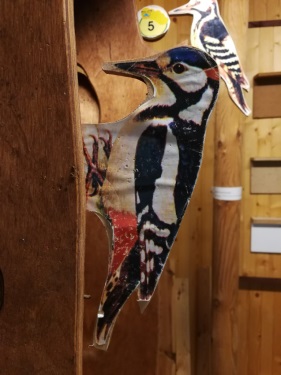 4,80 m- czyszczenie, - szpachlowanie - malowanie, niektóre elementy dwukrotnie- wymiana podstaw drewnianych pod rzeźbami owoców na pręty-rurki metalowe14aGRY EDUKACYJNEWymiary1. skocznia w dal - 1 szt.miarka - 400 x 8,5 cm deska - ……………..ruchome tabliczki 10 szt. – 2. skrzynie z tropami - 2 szt.58 x 32 x 34 cm 3. skrzyneczki z 1 otworem - 4 szt.58 x 32 x 34 cm 4. skrzyneczki z 2 otworami - 4 szt.58 x 32 x 34 cm 5. kręgle leśne, 10 klocków - 1 szt.9,5 x 9,5 cm 6. gra dzięcioły (2 strony) - 2 szt.198 x 45 cm 7. szczudła niskie, 2 elem. - 2 szt.97 cm 8. szczudła wysokie, 2 elem. - 2 szt.135 cm 9. narty 4 osobowe 2 elem. - 1 szt.40 x 15 cm 10. narty 3 osobowe 2 elem.- 1 szt.138 x 14 cm 11. chodaki, 2 elementy - 2 szt.13 x 11 cm 12. owoce leśne - 4 szt.100, 60, 40, 40 cm dł. 13. wózek na kółkach - 2 szt.podstawa 86 x 45 cm dłuższa ściana 80 x 24 krótsza ściana 45 x 27 cm 14. wieża - 6 klocków  - 2 kompletyklocek 15 x 6 x 6 cm 15. żółw i ślimak - 2 komplety ok. 26 x 45 cm GRY EDUKACYJNEWymiary1. skocznia w dal - 1 szt.miarka - 400 x 8,5 cm deska - ……………..ruchome tabliczki 10 szt. – 2. skrzynie z tropami - 2 szt.58 x 32 x 34 cm 3. skrzyneczki z 1 otworem - 4 szt.58 x 32 x 34 cm 4. skrzyneczki z 2 otworami - 4 szt.58 x 32 x 34 cm 5. kręgle leśne, 10 klocków - 1 szt.9,5 x 9,5 cm 6. gra dzięcioły (2 strony) - 2 szt.198 x 45 cm 7. szczudła niskie, 2 elem. - 2 szt.97 cm 8. szczudła wysokie, 2 elem. - 2 szt.135 cm 9. narty 4 osobowe 2 elem. - 1 szt.40 x 15 cm 10. narty 3 osobowe 2 elem.- 1 szt.138 x 14 cm 11. chodaki, 2 elementy - 2 szt.13 x 11 cm 12. owoce leśne - 4 szt.100, 60, 40, 40 cm dł. 13. wózek na kółkach - 2 szt.podstawa 86 x 45 cm dłuższa ściana 80 x 24 krótsza ściana 45 x 27 cm 14. wieża - 6 klocków  - 2 kompletyklocek 15 x 6 x 6 cm 15. żółw i ślimak - 2 komplety ok. 26 x 45 cm Wycena materiałówWycena całkowita  (materiały i prace)lpDokumentacja graficzna 
(stanu istniejącego)Dokumentacja graficzna 
(stanu istniejącego)Opis urządzeń i wymiary podane w cmOpis urządzeń i wymiary podane w cmMateriały (propozycja rozwiązania technicznego)Ilośćszt./m/kgPrace konserwatorskie i naprawczeWycena własna wykonawcy15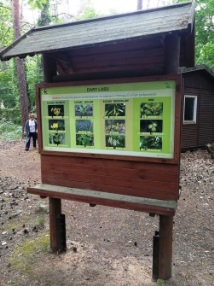 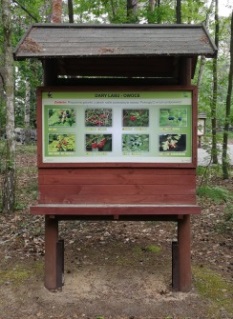 URZĄDZENIE EDUKACYJNE DARY LASU - dwustronneWymiarytablica dwustronna 2 szt. – 130 x 62 cm rama tablicy dwustronna - 140 x 71 x 32 x 4 cm  daszek dwuspadowy – 155 x 60   belka nośna 2 szt. – 220 x 14 cm parapet - 140 x 25 cm belka górna – 110 x 11 cm URZĄDZENIE EDUKACYJNE DARY LASU - dwustronneWymiarytablica dwustronna 2 szt. – 130 x 62 cm rama tablicy dwustronna - 140 x 71 x 32 x 4 cm  daszek dwuspadowy – 155 x 60   belka nośna 2 szt. – 220 x 14 cm parapet - 140 x 25 cm belka górna – 110 x 11 cm  - farba na rdzę do metalu (brązowa)- masa bitumiczna, beton (wg potrzeb)- szpachla z włóknem szkl.- farba do drewna  (brąz)- farba do drewna (j. brąz)- lakier do sklejki (bezbarwny lub pinia)- stabilizacja tablicy w podłożu- czyszczenie, szpachlowanie i malowanie daszku (brąz), stelaża i półeczek ( bejca jasny brąz)  - umycie 2 tablic edukacyjnych 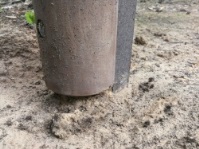 Stan słupów nośnych dobry 15URZĄDZENIE EDUKACYJNE DARY LASU - dwustronneWymiarytablica dwustronna 2 szt. – 130 x 62 cm rama tablicy dwustronna - 140 x 71 x 32 x 4 cm  daszek dwuspadowy – 155 x 60   belka nośna 2 szt. – 220 x 14 cm parapet - 140 x 25 cm belka górna – 110 x 11 cm URZĄDZENIE EDUKACYJNE DARY LASU - dwustronneWymiarytablica dwustronna 2 szt. – 130 x 62 cm rama tablicy dwustronna - 140 x 71 x 32 x 4 cm  daszek dwuspadowy – 155 x 60   belka nośna 2 szt. – 220 x 14 cm parapet - 140 x 25 cm belka górna – 110 x 11 cm Wycena materiałówWycena całkowita  (materiały i prace)16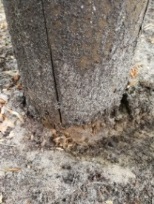 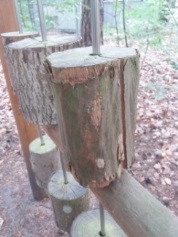 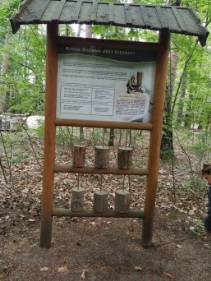 URZĄDZENIE EDUKACYJNE DREWNOWymiarytablica 1 szt. – 96 x 70 cm daszek jednospadowy – 155 x 74 cmbelka nośna 2 szt. – 239 cmbelka pozioma 4 szt. - 100 cm kołki  6 szt. – 14 x 14 x 20 cm URZĄDZENIE EDUKACYJNE DREWNOWymiarytablica 1 szt. – 96 x 70 cm daszek jednospadowy – 155 x 74 cmbelka nośna 2 szt. – 239 cmbelka pozioma 4 szt. - 100 cm kołki  6 szt. – 14 x 14 x 20 cm - ceownik zimnogięty  2 szt. wym. - 80 x 6 x 2 cm- śruby do drewna wkrętne 8-10 cm dług. 12 ϕ, - farba do metalu (brązowa)- masa bitumiczna, beton 1,6 m4 szt.- odcięcie słupa, izolacja i mocowanie słupa na wspornikach metalowych- stabilizacja tablicy w podłożu16URZĄDZENIE EDUKACYJNE DREWNOWymiarytablica 1 szt. – 96 x 70 cm daszek jednospadowy – 155 x 74 cmbelka nośna 2 szt. – 239 cmbelka pozioma 4 szt. - 100 cm kołki  6 szt. – 14 x 14 x 20 cm URZĄDZENIE EDUKACYJNE DREWNOWymiarytablica 1 szt. – 96 x 70 cm daszek jednospadowy – 155 x 74 cmbelka nośna 2 szt. – 239 cmbelka pozioma 4 szt. - 100 cm kołki  6 szt. – 14 x 14 x 20 cm - szpachla z włóknem szkl.- cement suchy- farba do drewna  (brąz)- farba do drewna (j. brąz)- lakier (bezbarwny)- czyszczenie, szpachlowanie i malowanie daszku (brąz), stelaża (jasny brąz)- czyszczenie i malowanie ruchomych pniaków drzew (bezbarwny lub pinia)  - umycie tablicy edukacyjnej16URZĄDZENIE EDUKACYJNE DREWNOWymiarytablica 1 szt. – 96 x 70 cm daszek jednospadowy – 155 x 74 cmbelka nośna 2 szt. – 239 cmbelka pozioma 4 szt. - 100 cm kołki  6 szt. – 14 x 14 x 20 cm URZĄDZENIE EDUKACYJNE DREWNOWymiarytablica 1 szt. – 96 x 70 cm daszek jednospadowy – 155 x 74 cmbelka nośna 2 szt. – 239 cmbelka pozioma 4 szt. - 100 cm kołki  6 szt. – 14 x 14 x 20 cm Wycena materiałówWycena całkowita  (materiały i prace)17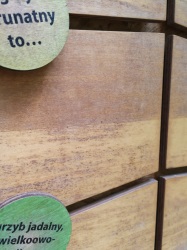 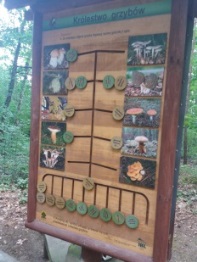 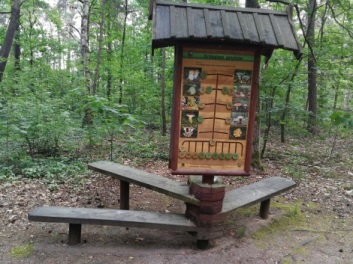 URZĄDZENIE MODUŁOWE Z ŁAWKAMI - GRZYBY  Tablica z tekstemTablica interaktywna z ruchomymi kółkamiKRÓLESTWO GRZYBÓWWymiarytablica 1 - 112 x 70 cm tablica 2 - 112 x 66 cm daszek dwustronny - 124 x 45 cm belka pionowa 2 szt -belka nośna - 215 cm nogi 4 szt. - 68 cm  URZĄDZENIE MODUŁOWE Z ŁAWKAMI - GRZYBY  Tablica z tekstemTablica interaktywna z ruchomymi kółkamiKRÓLESTWO GRZYBÓWWymiarytablica 1 - 112 x 70 cm tablica 2 - 112 x 66 cm daszek dwustronny - 124 x 45 cm belka pionowa 2 szt -belka nośna - 215 cm nogi 4 szt. - 68 cm  - słupy nośne 5 szt. lub-  wspornik metalowy (ceownik zimnogięty)  6 szt. wym. - 80 x 6 x 2 cm- śruby do drewna wkrętne 8-10 cm dług. 12 ϕ- farba do metalu (brązowa)- masa bitumiczna, beton - wykopanie urządzenia, odcięcie słupów nośnych na wysokości ziemi i zabezpieczenie przeciwwilgociowe (smołowanie)- lub wymiana słupów- mocowanie słupa nośnego (2 szt.) i 4 nóg (4 szt.) do wsporników metalowych- stabilizacja urządzenia w podłożu(betonowanie i ubicie gruntu)17URZĄDZENIE MODUŁOWE Z ŁAWKAMI - GRZYBY  Tablica z tekstemTablica interaktywna z ruchomymi kółkamiKRÓLESTWO GRZYBÓWWymiarytablica 1 - 112 x 70 cm tablica 2 - 112 x 66 cm daszek dwustronny - 124 x 45 cm belka pionowa 2 szt -belka nośna - 215 cm nogi 4 szt. - 68 cm  URZĄDZENIE MODUŁOWE Z ŁAWKAMI - GRZYBY  Tablica z tekstemTablica interaktywna z ruchomymi kółkamiKRÓLESTWO GRZYBÓWWymiarytablica 1 - 112 x 70 cm tablica 2 - 112 x 66 cm daszek dwustronny - 124 x 45 cm belka pionowa 2 szt -belka nośna - 215 cm nogi 4 szt. - 68 cm  - szpachla z włóknem szkl.- cement suchy- farba do drewna  (brąz)- farba do drewna (j. brąz)- lakier do sklejki (bezbarwny lub pinia)- lakierobejca zielona i żółta- czyszczenie urządzenia - szpachlowanie ubytków, pęknięć- oklejenie tablic, rycin i elementów ruchomych- dwukrotne malowanie 4 ławek (brąz), 2 stelaży do tablic (jasny brąz) oraz daszku nad tablicami (brąz)- czyszczenie, malowanie tablicy drewnianej (bezbarwny lub pinia) i kółek (zielony i żółty)- umycie tablicy z tekstem17URZĄDZENIE MODUŁOWE Z ŁAWKAMI - GRZYBY  Tablica z tekstemTablica interaktywna z ruchomymi kółkamiKRÓLESTWO GRZYBÓWWymiarytablica 1 - 112 x 70 cm tablica 2 - 112 x 66 cm daszek dwustronny - 124 x 45 cm belka pionowa 2 szt -belka nośna - 215 cm nogi 4 szt. - 68 cm  URZĄDZENIE MODUŁOWE Z ŁAWKAMI - GRZYBY  Tablica z tekstemTablica interaktywna z ruchomymi kółkamiKRÓLESTWO GRZYBÓWWymiarytablica 1 - 112 x 70 cm tablica 2 - 112 x 66 cm daszek dwustronny - 124 x 45 cm belka pionowa 2 szt -belka nośna - 215 cm nogi 4 szt. - 68 cm  Wycena materiałówWycena całkowita  (materiały i prace)lpDokumentacja graficzna 
(stanu istniejącego)Dokumentacja graficzna 
(stanu istniejącego)Opis urządzeń i wymiary podane w cmOpis urządzeń i wymiary podane w cmMateriały (propozycja rozwiązania technicznego)Ilośćszt./m/kgPrace konserwatorskie i naprawczeWycena własna wykonawcy18a18b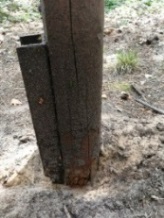 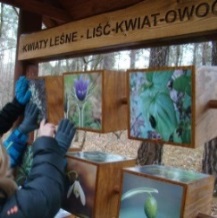 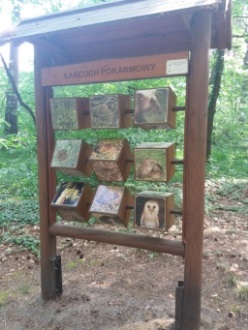 URZĄDZENIE INTERAKTYWNE KOSTKI   2 szt.1.ŁAŃCUCH POKARMOWY2.KWIATY LEŚNE
               Wymiarydeska z nazwą – 110 x 15 cm  daszek dwuspadowy – 145 x 42 cm  belka nośna 2 szt. – 208 x 13 cm belka pozioma - 110 cm  kostka 9 szt. - 23 x 23 x 23 cm tabliczki metalowe z foto 36 szt. - 21 x 21 cm URZĄDZENIE INTERAKTYWNE KOSTKI   2 szt.1.ŁAŃCUCH POKARMOWY2.KWIATY LEŚNE
               Wymiarydeska z nazwą – 110 x 15 cm  daszek dwuspadowy – 145 x 42 cm  belka nośna 2 szt. – 208 x 13 cm belka pozioma - 110 cm  kostka 9 szt. - 23 x 23 x 23 cm tabliczki metalowe z foto 36 szt. - 21 x 21 cm - 2 wsporniki lub 2 śruby dodatkowe- odcięcie słupów nośnych na wysokości ziemi - mocowanie słupa nośnego do wsporników metalowych- stabilizacja urządzenia w podłożu18a18bURZĄDZENIE INTERAKTYWNE KOSTKI   2 szt.1.ŁAŃCUCH POKARMOWY2.KWIATY LEŚNE
               Wymiarydeska z nazwą – 110 x 15 cm  daszek dwuspadowy – 145 x 42 cm  belka nośna 2 szt. – 208 x 13 cm belka pozioma - 110 cm  kostka 9 szt. - 23 x 23 x 23 cm tabliczki metalowe z foto 36 szt. - 21 x 21 cm URZĄDZENIE INTERAKTYWNE KOSTKI   2 szt.1.ŁAŃCUCH POKARMOWY2.KWIATY LEŚNE
               Wymiarydeska z nazwą – 110 x 15 cm  daszek dwuspadowy – 145 x 42 cm  belka nośna 2 szt. – 208 x 13 cm belka pozioma - 110 cm  kostka 9 szt. - 23 x 23 x 23 cm tabliczki metalowe z foto 36 szt. - 21 x 21 cm - farba do drewna  (brąz)- farba do drewna (j. brąz)- lakier do sklejki (bezbarwny lub pinia)- czyszczenie, szpachlowanie, oklejenie i dwukrotne malowanie daszku nad tablicą (brąz) oraz 2 stelaży do tablic (rama jasny brąz)- czyszczenie, malowanie 9 kostek (lakier pinia)18a18bURZĄDZENIE INTERAKTYWNE KOSTKI   2 szt.1.ŁAŃCUCH POKARMOWY2.KWIATY LEŚNE
               Wymiarydeska z nazwą – 110 x 15 cm  daszek dwuspadowy – 145 x 42 cm  belka nośna 2 szt. – 208 x 13 cm belka pozioma - 110 cm  kostka 9 szt. - 23 x 23 x 23 cm tabliczki metalowe z foto 36 szt. - 21 x 21 cm URZĄDZENIE INTERAKTYWNE KOSTKI   2 szt.1.ŁAŃCUCH POKARMOWY2.KWIATY LEŚNE
               Wymiarydeska z nazwą – 110 x 15 cm  daszek dwuspadowy – 145 x 42 cm  belka nośna 2 szt. – 208 x 13 cm belka pozioma - 110 cm  kostka 9 szt. - 23 x 23 x 23 cm tabliczki metalowe z foto 36 szt. - 21 x 21 cm Wycena materiałówWycena całkowita  (materiały i prace)19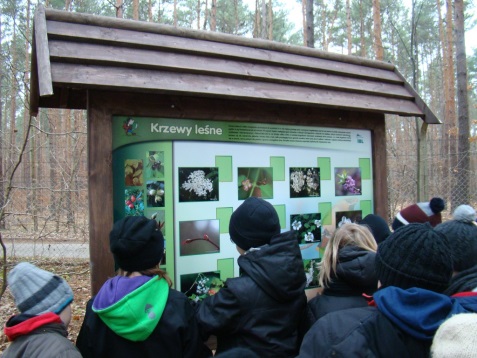 TABLICA MAGNETYCZNA KRZEWYWymiarytablica 1 szt. – 145 x 95 cm rama tablicy  - 116 x 165 cm   daszek dwuspadowy – 203 x 50 cm belka nośna  – 220 x 11 cm   TABLICA MAGNETYCZNA KRZEWYWymiarytablica 1 szt. – 145 x 95 cm rama tablicy  - 116 x 165 cm   daszek dwuspadowy – 203 x 50 cm belka nośna  – 220 x 11 cm   - ceownik zimnogięty 2 szt. wym. - 80 x 6 x 2 cm- śruby do drewna wkrętne 4 szt. wym. 8-10 cm dług. ϕ 6 - farba do metalu (brązowa)- masa bitumiczna, - beton1,6 m4 szt.- odcięcie słupów nośnych na wysokości ziemi i smołowanie dołu słupa- mocowanie słupa nośnego (2 szt.) do wsporników metalowych (2 szt.)lub w kotwach metalowych 11 x 11 cm- stabilizacja urządzenia w podłożu19TABLICA MAGNETYCZNA KRZEWYWymiarytablica 1 szt. – 145 x 95 cm rama tablicy  - 116 x 165 cm   daszek dwuspadowy – 203 x 50 cm belka nośna  – 220 x 11 cm   TABLICA MAGNETYCZNA KRZEWYWymiarytablica 1 szt. – 145 x 95 cm rama tablicy  - 116 x 165 cm   daszek dwuspadowy – 203 x 50 cm belka nośna  – 220 x 11 cm   - szpachla z włóknem szkl.- farba do drewna (brąz)- farba do drewna (j. brąz)0,5 l0,3 l- czyszczenie urządzenia - szpachlowanie pęknięć- dwukrotne malowanie stelaża tablicy (jasny brąz) oraz daszku nad tablicą (brąz)- umycie tablicy z tekstem z dwóch stron19TABLICA MAGNETYCZNA KRZEWYWymiarytablica 1 szt. – 145 x 95 cm rama tablicy  - 116 x 165 cm   daszek dwuspadowy – 203 x 50 cm belka nośna  – 220 x 11 cm   TABLICA MAGNETYCZNA KRZEWYWymiarytablica 1 szt. – 145 x 95 cm rama tablicy  - 116 x 165 cm   daszek dwuspadowy – 203 x 50 cm belka nośna  – 220 x 11 cm   Wycena materiałówWycena całkowita  (materiały i prace)20abcde20abcde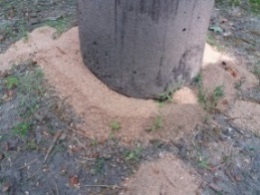 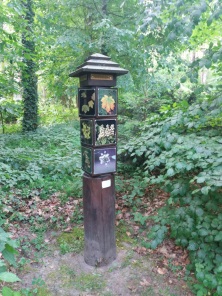 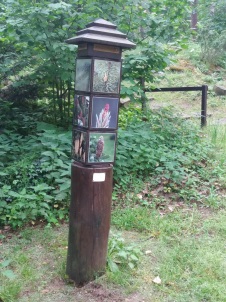 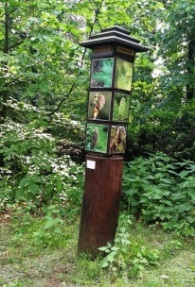 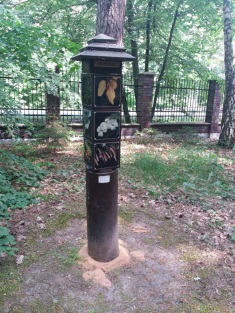 ŚWIATOWIDY 5  szt.DRZEWA LIŚCIASTE I IGLASTEWymiarykostka 3 szt. – 23 x 23 x 23 cm  tabliczka metalowa z fot. 12 szt. - 20 x 20 x 20 cm    daszek  – 37 x 27 cm  belka pionowa  – 83 x 30 cm   tabliczka z nazwą gatunku 4 szt. - 18 x 4 cm  ŚWIATOWIDY 5  szt.DRZEWA LIŚCIASTE I IGLASTEWymiarykostka 3 szt. – 23 x 23 x 23 cm  tabliczka metalowa z fot. 12 szt. - 20 x 20 x 20 cm    daszek  – 37 x 27 cm  belka pionowa  – 83 x 30 cm   tabliczka z nazwą gatunku 4 szt. - 18 x 4 cm  -  ceownik zimnogięty 2-3 szt. wym. - 80 x 6 x 2 cm- śruby do drewna wkrętne  4-6 szt. wym. 10 cm dług. ϕ 6 - farba do metalu (brązowa)- masa bitumiczna, beton- odcięcie, izolacja i mocowanie słupa na wspornikach metalowych, stabilizacja urządzenia20abcde20abcdeŚWIATOWIDY 5  szt.DRZEWA LIŚCIASTE I IGLASTEWymiarykostka 3 szt. – 23 x 23 x 23 cm  tabliczka metalowa z fot. 12 szt. - 20 x 20 x 20 cm    daszek  – 37 x 27 cm  belka pionowa  – 83 x 30 cm   tabliczka z nazwą gatunku 4 szt. - 18 x 4 cm  ŚWIATOWIDY 5  szt.DRZEWA LIŚCIASTE I IGLASTEWymiarykostka 3 szt. – 23 x 23 x 23 cm  tabliczka metalowa z fot. 12 szt. - 20 x 20 x 20 cm    daszek  – 37 x 27 cm  belka pionowa  – 83 x 30 cm   tabliczka z nazwą gatunku 4 szt. - 18 x 4 cm  -  ceownik zimnogięty 2-3 szt. wym. - 80 x 6 x 2 cm- śruby do drewna wkrętne  4-6 szt. wym. 10 cm dług. ϕ 6 - farba do metalu (brązowa)- masa bitumiczna, beton- czyszczenie, szpachlowanie i malowanie daszku i słupa nośnego (brąz), tabliczek z napisami gatunków roślin (bezbarwny) oraz 3 ruchomych sześcianów (pinia)- przykręcenie nowych  tabliczek z gatunkami drzew20abcde20abcdeŚWIATOWIDY 5  szt.DRZEWA LIŚCIASTE I IGLASTEWymiarykostka 3 szt. – 23 x 23 x 23 cm  tabliczka metalowa z fot. 12 szt. - 20 x 20 x 20 cm    daszek  – 37 x 27 cm  belka pionowa  – 83 x 30 cm   tabliczka z nazwą gatunku 4 szt. - 18 x 4 cm  ŚWIATOWIDY 5  szt.DRZEWA LIŚCIASTE I IGLASTEWymiarykostka 3 szt. – 23 x 23 x 23 cm  tabliczka metalowa z fot. 12 szt. - 20 x 20 x 20 cm    daszek  – 37 x 27 cm  belka pionowa  – 83 x 30 cm   tabliczka z nazwą gatunku 4 szt. - 18 x 4 cm  - szpachla z włóknem szkl.- farba do drewna (brąz)- lakier bezbarwny - lakierobejca pinia- czyszczenie, szpachlowanie i malowanie daszku i słupa nośnego (brąz), tabliczek z napisami gatunków roślin (bezbarwny) oraz 3 ruchomych sześcianów (pinia)- przykręcenie nowych  tabliczek z gatunkami drzew20abcde20abcdeŚWIATOWIDY 5  szt.DRZEWA LIŚCIASTE I IGLASTEWymiarykostka 3 szt. – 23 x 23 x 23 cm  tabliczka metalowa z fot. 12 szt. - 20 x 20 x 20 cm    daszek  – 37 x 27 cm  belka pionowa  – 83 x 30 cm   tabliczka z nazwą gatunku 4 szt. - 18 x 4 cm  ŚWIATOWIDY 5  szt.DRZEWA LIŚCIASTE I IGLASTEWymiarykostka 3 szt. – 23 x 23 x 23 cm  tabliczka metalowa z fot. 12 szt. - 20 x 20 x 20 cm    daszek  – 37 x 27 cm  belka pionowa  – 83 x 30 cm   tabliczka z nazwą gatunku 4 szt. - 18 x 4 cm  Wycena materiałówWycena całkowita  (materiały i prace)lpDokumentacja graficzna 
(stanu istniejącego)Dokumentacja graficzna 
(stanu istniejącego)Opis urządzeń i wymiary podane w cmOpis urządzeń i wymiary podane w cmMateriały (propozycja rozwiązania technicznego)Ilośćszt./m/kgPrace konserwatorskie i naprawczeWycena własna wykonawcy2121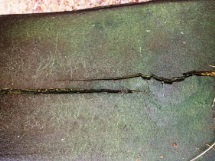 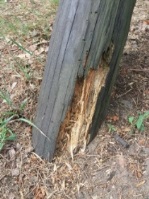 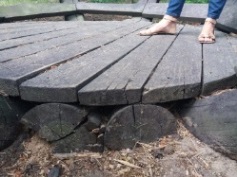 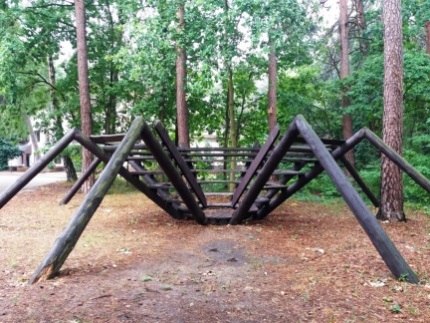 PAJĄK KONSTRUKCJA DREWNIANAZIELONA KLASAWymiary nadziemnenogi 16 szt. - 300 cm  podest - 178 cm  średnica ławki 6 szt. - 97 x 30 cm ławki 6 szt. 126 x 30 cm ławki 6 szt. - 160 x 30 cm ławki 6 szt. - 185 x 37 cm belki poziome 6 szt. - 226 x 13 cm belki poziome 6 szt. - 245 x 14 cm balustrady przy wejściu – PAJĄK KONSTRUKCJA DREWNIANAZIELONA KLASAWymiary nadziemnenogi 16 szt. - 300 cm  podest - 178 cm  średnica ławki 6 szt. - 97 x 30 cm ławki 6 szt. 126 x 30 cm ławki 6 szt. - 160 x 30 cm ławki 6 szt. - 185 x 37 cm belki poziome 6 szt. - 226 x 13 cm belki poziome 6 szt. - 245 x 14 cm balustrady przy wejściu – -  wspornik metalowy (ceownik zimnogięty) 16 szt. wym. - 80 x 6 x 2 cm ????- śruby do drewna wkrętne 10 cm dług. 6 ϕ- farba do metalu (brązowa)- masa bitumiczna- beton B20- wymiana desek i podstaw w podeście śr. koła - 178 cmA - rozebranie konstrukcji pająka - wymiana 8 nóg konstrukcji pająka, - transport konstrukcji drewnianej- złożenie konstrukcji pająka w innym miejscu- posadowienie w betonie poprzez połączenie z metalem, stabilizacja urządzenia- wymiana podestu wewnątrz konstrukcji i oczu pająka2121PAJĄK KONSTRUKCJA DREWNIANAZIELONA KLASAWymiary nadziemnenogi 16 szt. - 300 cm  podest - 178 cm  średnica ławki 6 szt. - 97 x 30 cm ławki 6 szt. 126 x 30 cm ławki 6 szt. - 160 x 30 cm ławki 6 szt. - 185 x 37 cm belki poziome 6 szt. - 226 x 13 cm belki poziome 6 szt. - 245 x 14 cm balustrady przy wejściu – PAJĄK KONSTRUKCJA DREWNIANAZIELONA KLASAWymiary nadziemnenogi 16 szt. - 300 cm  podest - 178 cm  średnica ławki 6 szt. - 97 x 30 cm ławki 6 szt. 126 x 30 cm ławki 6 szt. - 160 x 30 cm ławki 6 szt. - 185 x 37 cm belki poziome 6 szt. - 226 x 13 cm belki poziome 6 szt. - 245 x 14 cm balustrady przy wejściu – -  wspornik metalowy (ceownik zimnogięty) 16 szt. wym. - 80 x 6 x 2 cm ????- śruby do drewna wkrętne 10 cm dług. 6 ϕ- farba do metalu (brązowa)- masa bitumiczna- beton B20- wymiana desek i podstaw w podeście śr. koła - 178 cmB - mocowanie słupów przy pomocy wsporników metalowych,- stabilizacja urządzenia w podłożu, (betonowanie wsporników i ubicie gruntu)- wymiana podestu i oczu pająka2121PAJĄK KONSTRUKCJA DREWNIANAZIELONA KLASAWymiary nadziemnenogi 16 szt. - 300 cm  podest - 178 cm  średnica ławki 6 szt. - 97 x 30 cm ławki 6 szt. 126 x 30 cm ławki 6 szt. - 160 x 30 cm ławki 6 szt. - 185 x 37 cm belki poziome 6 szt. - 226 x 13 cm belki poziome 6 szt. - 245 x 14 cm balustrady przy wejściu – PAJĄK KONSTRUKCJA DREWNIANAZIELONA KLASAWymiary nadziemnenogi 16 szt. - 300 cm  podest - 178 cm  średnica ławki 6 szt. - 97 x 30 cm ławki 6 szt. 126 x 30 cm ławki 6 szt. - 160 x 30 cm ławki 6 szt. - 185 x 37 cm belki poziome 6 szt. - 226 x 13 cm belki poziome 6 szt. - 245 x 14 cm balustrady przy wejściu – - szpachlówka z włóknem szkl.- farba do drewna (brąz)- czyszczenie, szpachlowanie i malowanie konstrukcji (brąz)2121PAJĄK KONSTRUKCJA DREWNIANAZIELONA KLASAWymiary nadziemnenogi 16 szt. - 300 cm  podest - 178 cm  średnica ławki 6 szt. - 97 x 30 cm ławki 6 szt. 126 x 30 cm ławki 6 szt. - 160 x 30 cm ławki 6 szt. - 185 x 37 cm belki poziome 6 szt. - 226 x 13 cm belki poziome 6 szt. - 245 x 14 cm balustrady przy wejściu – PAJĄK KONSTRUKCJA DREWNIANAZIELONA KLASAWymiary nadziemnenogi 16 szt. - 300 cm  podest - 178 cm  średnica ławki 6 szt. - 97 x 30 cm ławki 6 szt. 126 x 30 cm ławki 6 szt. - 160 x 30 cm ławki 6 szt. - 185 x 37 cm belki poziome 6 szt. - 226 x 13 cm belki poziome 6 szt. - 245 x 14 cm balustrady przy wejściu – Wycena materiałówWycena całkowita  (materiały i prace)2222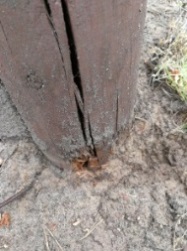 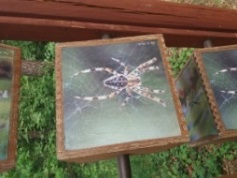 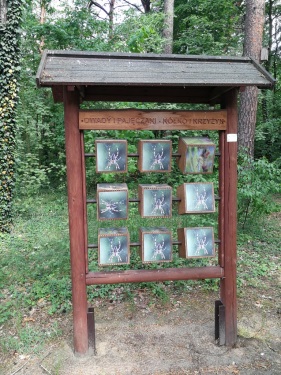 URZĄDZENIE INTERAKTYWNE KOSTKIOWADY I PAJĘCZAKI – KÓŁKO I KRZYŻYKWymiarytablica 1 szt. – 110 x 15 cm daszek dwuspadowy  – 145 x 42 cm kostka 9 szt. - 23 x 23 x 23 cm fotografia 36 szt. - 20 x 20 cm  belka nośna  2 szt. – 210 x 13 cm   belka pozioma  1 szt. - 110 cm  URZĄDZENIE INTERAKTYWNE KOSTKIOWADY I PAJĘCZAKI – KÓŁKO I KRZYŻYKWymiarytablica 1 szt. – 110 x 15 cm daszek dwuspadowy  – 145 x 42 cm kostka 9 szt. - 23 x 23 x 23 cm fotografia 36 szt. - 20 x 20 cm  belka nośna  2 szt. – 210 x 13 cm   belka pozioma  1 szt. - 110 cm  Czy drugi wspornik, czy 2 śruby dodatkowe???- odcięcie słupów nośnych na wysokości ziemi - mocowanie słupa nośnego do wsporników metalowych lub wkręcenie dodat. śrub- stabilizacja urządzenia w podłożu2222URZĄDZENIE INTERAKTYWNE KOSTKIOWADY I PAJĘCZAKI – KÓŁKO I KRZYŻYKWymiarytablica 1 szt. – 110 x 15 cm daszek dwuspadowy  – 145 x 42 cm kostka 9 szt. - 23 x 23 x 23 cm fotografia 36 szt. - 20 x 20 cm  belka nośna  2 szt. – 210 x 13 cm   belka pozioma  1 szt. - 110 cm  URZĄDZENIE INTERAKTYWNE KOSTKIOWADY I PAJĘCZAKI – KÓŁKO I KRZYŻYKWymiarytablica 1 szt. – 110 x 15 cm daszek dwuspadowy  – 145 x 42 cm kostka 9 szt. - 23 x 23 x 23 cm fotografia 36 szt. - 20 x 20 cm  belka nośna  2 szt. – 210 x 13 cm   belka pozioma  1 szt. - 110 cm  - farba do drewna  (brąz)- farba do drewna (j. brąz)- lakier do sklejki (bezbarwny lub pinia)- tabliczki met. ze zdjęciem- wkręty do drewna 36 144 szt.- czyszczenie, szpachlowanie i dwukrotne malowanie daszku (brąz) nad tablicą oraz stelaża do urządzenia (rama jasny brąz)- konserwacja kostek (pinia)- wymiana 36 zdjęć, podkład metal- przykręcanie tabliczek metalowych ze zdjęciami 2222URZĄDZENIE INTERAKTYWNE KOSTKIOWADY I PAJĘCZAKI – KÓŁKO I KRZYŻYKWymiarytablica 1 szt. – 110 x 15 cm daszek dwuspadowy  – 145 x 42 cm kostka 9 szt. - 23 x 23 x 23 cm fotografia 36 szt. - 20 x 20 cm  belka nośna  2 szt. – 210 x 13 cm   belka pozioma  1 szt. - 110 cm  URZĄDZENIE INTERAKTYWNE KOSTKIOWADY I PAJĘCZAKI – KÓŁKO I KRZYŻYKWymiarytablica 1 szt. – 110 x 15 cm daszek dwuspadowy  – 145 x 42 cm kostka 9 szt. - 23 x 23 x 23 cm fotografia 36 szt. - 20 x 20 cm  belka nośna  2 szt. – 210 x 13 cm   belka pozioma  1 szt. - 110 cm  Wycena materiałówWycena całkowita  (materiały i prace)2323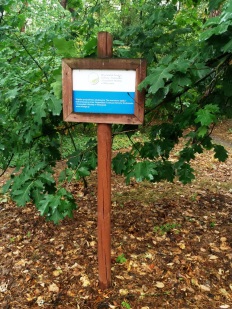 TABLICA INFORMACYJNA MAŁA - DOFINANSOWANIE WFOŚIGWWymiarytablica 1 szt. - 40 x 25 cm rama tablicy  - 52 x 40 cm   belka nośna 1 szt. – 180 cm   TABLICA INFORMACYJNA MAŁA - DOFINANSOWANIE WFOŚIGWWymiarytablica 1 szt. - 40 x 25 cm rama tablicy  - 52 x 40 cm   belka nośna 1 szt. – 180 cm   -  wspornik metalowy (ceownik zimnogięty) 2 szt. wym. - 60 x 6 x 2 cm- śruby do drewna wkrętne 6 cm dług. 6 ϕ- farba do metalu (brązowa)- masa bitumiczna, - beton- odcięcie słupów nośnych na wysokości ziemi - mocowanie słupa nośnego do wsporników metalowych- malowanie wsporników- stabilizacja urządzenia w podłożu2323TABLICA INFORMACYJNA MAŁA - DOFINANSOWANIE WFOŚIGWWymiarytablica 1 szt. - 40 x 25 cm rama tablicy  - 52 x 40 cm   belka nośna 1 szt. – 180 cm   TABLICA INFORMACYJNA MAŁA - DOFINANSOWANIE WFOŚIGWWymiarytablica 1 szt. - 40 x 25 cm rama tablicy  - 52 x 40 cm   belka nośna 1 szt. – 180 cm   -  wspornik metalowy (ceownik zimnogięty) 2 szt. wym. - 60 x 6 x 2 cm- śruby do drewna wkrętne 6 cm dług. 6 ϕ- farba do metalu (brązowa)- masa bitumiczna, - beton- czyszczenie, szpachlowanie - dwukrotne malowanie stelaża do tablicy (jasny brąz)- mycie tablicy2323TABLICA INFORMACYJNA MAŁA - DOFINANSOWANIE WFOŚIGWWymiarytablica 1 szt. - 40 x 25 cm rama tablicy  - 52 x 40 cm   belka nośna 1 szt. – 180 cm   TABLICA INFORMACYJNA MAŁA - DOFINANSOWANIE WFOŚIGWWymiarytablica 1 szt. - 40 x 25 cm rama tablicy  - 52 x 40 cm   belka nośna 1 szt. – 180 cm   - szpachlówka z włóknem szkl.- farba do drewna (j. brąz)- czyszczenie, szpachlowanie - dwukrotne malowanie stelaża do tablicy (jasny brąz)- mycie tablicy2323TABLICA INFORMACYJNA MAŁA - DOFINANSOWANIE WFOŚIGWWymiarytablica 1 szt. - 40 x 25 cm rama tablicy  - 52 x 40 cm   belka nośna 1 szt. – 180 cm   TABLICA INFORMACYJNA MAŁA - DOFINANSOWANIE WFOŚIGWWymiarytablica 1 szt. - 40 x 25 cm rama tablicy  - 52 x 40 cm   belka nośna 1 szt. – 180 cm   Wycena materiałówWycena całkowita  (materiały i prace)lpDokumentacja graficzna 
(stanu istniejącego)Dokumentacja graficzna 
(stanu istniejącego)Opis urządzeń i wymiaryOpis urządzeń i wymiaryMateriały (propozycja rozwiązania technicznego)Ilośćszt./m/kgPrace konserwatorskie i naprawczeWycena własna wykonawcy24a24b24c24a24b24c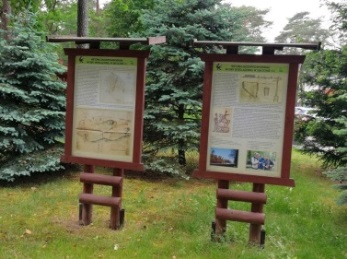 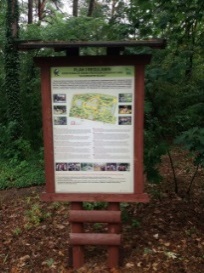 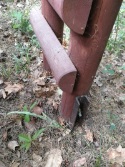 TABLICE EDUKACYJNO-INFORMACYJNE 3 szt.REGULAMINHISTORIA WYDMY 2 szt.ŚREDNIA PIONOWAtablica 1 szt. – 112 x 72 cm rama tablicy - 130 x 90 x 9 cm   daszek jednospad. – 115 x 62 cm belka nośna 2 szt. – 214 cm x 12 śr.  belka pozioma 2 szt. - 50 cm x 11 śr TABLICE EDUKACYJNO-INFORMACYJNE 3 szt.REGULAMINHISTORIA WYDMY 2 szt.ŚREDNIA PIONOWAtablica 1 szt. – 112 x 72 cm rama tablicy - 130 x 90 x 9 cm   daszek jednospad. – 115 x 62 cm belka nośna 2 szt. – 214 cm x 12 śr.  belka pozioma 2 szt. - 50 cm x 11 śr - wspornik metalowy (ceownik zimnogięty) 2 szt. wym. - 60 x 6 x 2 cm- śruby do drewna wkrętne8 cm dług. 6 ϕ- farba na rdzę do metalu (brązowa)- masa bitumiczna- beton B20 - odcięcie słupów nośnych na wysokości ziemi lub wymiana- mocowanie słupa nośnego do wsporników metalowych- stabilizacja urządzenia w podłożu24a24b24c24a24b24cTABLICE EDUKACYJNO-INFORMACYJNE 3 szt.REGULAMINHISTORIA WYDMY 2 szt.ŚREDNIA PIONOWAtablica 1 szt. – 112 x 72 cm rama tablicy - 130 x 90 x 9 cm   daszek jednospad. – 115 x 62 cm belka nośna 2 szt. – 214 cm x 12 śr.  belka pozioma 2 szt. - 50 cm x 11 śr TABLICE EDUKACYJNO-INFORMACYJNE 3 szt.REGULAMINHISTORIA WYDMY 2 szt.ŚREDNIA PIONOWAtablica 1 szt. – 112 x 72 cm rama tablicy - 130 x 90 x 9 cm   daszek jednospad. – 115 x 62 cm belka nośna 2 szt. – 214 cm x 12 śr.  belka pozioma 2 szt. - 50 cm x 11 śr - szpachlówka z włóknem szkl.- farba do drewna (brąz)- farba do drewna (j. brąz)- czyszczenie, szpachlowanie - dwukrotne malowanie daszku (brąz) nad tablicą oraz stelaża do tablicy (jasny brąz)- mycie tablicy24a24b24c24a24b24cTABLICE EDUKACYJNO-INFORMACYJNE 3 szt.REGULAMINHISTORIA WYDMY 2 szt.ŚREDNIA PIONOWAtablica 1 szt. – 112 x 72 cm rama tablicy - 130 x 90 x 9 cm   daszek jednospad. – 115 x 62 cm belka nośna 2 szt. – 214 cm x 12 śr.  belka pozioma 2 szt. - 50 cm x 11 śr TABLICE EDUKACYJNO-INFORMACYJNE 3 szt.REGULAMINHISTORIA WYDMY 2 szt.ŚREDNIA PIONOWAtablica 1 szt. – 112 x 72 cm rama tablicy - 130 x 90 x 9 cm   daszek jednospad. – 115 x 62 cm belka nośna 2 szt. – 214 cm x 12 śr.  belka pozioma 2 szt. - 50 cm x 11 śr Wycena materiałówWycena całkowita  (materiały i prace)2525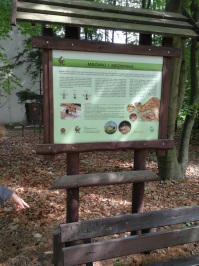 TABLICE EDUKACYJNO-INFORMACYJNE  MRÓWKI I MROWISKA – teren IBLŚREDNIA POZIOMAtablica 1 szt. – 112 x 93 x 9 cm rama tablicy - 130 x 90 x 9 cm   daszek jednospad. – 155 x 43 cm belka nośna 2 szt. – 230 x 11 śr. cm   belka pozioma 2 szt. – 95 x 6 cm podpórka 37 x 11 cm TABLICE EDUKACYJNO-INFORMACYJNE  MRÓWKI I MROWISKA – teren IBLŚREDNIA POZIOMAtablica 1 szt. – 112 x 93 x 9 cm rama tablicy - 130 x 90 x 9 cm   daszek jednospad. – 155 x 43 cm belka nośna 2 szt. – 230 x 11 śr. cm   belka pozioma 2 szt. – 95 x 6 cm podpórka 37 x 11 cm - wspornik metalowy (ceownik zimnogięty) 2 szt. wym. - 60 x 6 x 2 cm- śruby do drewna wkrętne 8 cm dług. 6 ϕ- farba do metalu (brązowa)- masa bitumiczna-beton B20 (wg potrzeb)- odcięcie słupów nośnych na wysokości ziemi - mocowanie słupa nośnego do wsporników metalowych- stabilizacja urządzenia w podłożu2525TABLICE EDUKACYJNO-INFORMACYJNE  MRÓWKI I MROWISKA – teren IBLŚREDNIA POZIOMAtablica 1 szt. – 112 x 93 x 9 cm rama tablicy - 130 x 90 x 9 cm   daszek jednospad. – 155 x 43 cm belka nośna 2 szt. – 230 x 11 śr. cm   belka pozioma 2 szt. – 95 x 6 cm podpórka 37 x 11 cm TABLICE EDUKACYJNO-INFORMACYJNE  MRÓWKI I MROWISKA – teren IBLŚREDNIA POZIOMAtablica 1 szt. – 112 x 93 x 9 cm rama tablicy - 130 x 90 x 9 cm   daszek jednospad. – 155 x 43 cm belka nośna 2 szt. – 230 x 11 śr. cm   belka pozioma 2 szt. – 95 x 6 cm podpórka 37 x 11 cm - szpachlówka z włóknem szkl.- farba do drewna (brąz)- farba do drewna (j. brąz)- czyszczenie, - szpachlowanie - dwukrotne malowanie daszku (brąz) nad tablicą oraz stelaża do tablicy (jasny brąz)- mycie tablicy2525TABLICE EDUKACYJNO-INFORMACYJNE  MRÓWKI I MROWISKA – teren IBLŚREDNIA POZIOMAtablica 1 szt. – 112 x 93 x 9 cm rama tablicy - 130 x 90 x 9 cm   daszek jednospad. – 155 x 43 cm belka nośna 2 szt. – 230 x 11 śr. cm   belka pozioma 2 szt. – 95 x 6 cm podpórka 37 x 11 cm TABLICE EDUKACYJNO-INFORMACYJNE  MRÓWKI I MROWISKA – teren IBLŚREDNIA POZIOMAtablica 1 szt. – 112 x 93 x 9 cm rama tablicy - 130 x 90 x 9 cm   daszek jednospad. – 155 x 43 cm belka nośna 2 szt. – 230 x 11 śr. cm   belka pozioma 2 szt. – 95 x 6 cm podpórka 37 x 11 cm Wycena materiałówWycena całkowita  (materiały i prace)RAZEMŁĄCZNIElp.Nazwa materiału, wymiary do ustaleniailośćcena nettocena brutto1deski na podest do pająka2deski do domku w lesie3456789wspornik metalowy (ceownik zimnogięty) np. o wymiarach 60 cm x 6 cm x 3 cm9np. o wymiarach 80 cm x 6 cm x 3 cm10kotwy metalowe11śruby do drewna wkrętne miedziane12masa bitumiczna13beton B2014farba do metalu brązowa15szpachla z włóknem szklanym16farba do drewna, lakierobejca brąz 17farba do drewna, lakierobejca jasny brąz 18lakier lub lakierobejca bezbarwana19lakier lub lakierobejca (pinia)20lakier lub lakierobejca (zielona)21lakier lub lakierobejca (niebieska)22pędzle do malowania23taśma malarska24rozpuszczalnik25szpachla metalowa26papier ścierny - dwie grubości27płyn do mycia tablic